政府采购公开招标文件（服务类）项 目 名 称：布尔津县草原承包经营权确权测绘项目项 目 编 号：ALTZFCG2024-027采 购 单 位（盖章）：布尔津县林业和草原局招标代理机构（盖章）：新疆天壹中山工程咨询有限公司二零二四年六月第一章 招标公告一、项目基本情况项目编号：ALTZFCG2024-027项目名称：布尔津县草原承包经营权确权测绘项目采购方式：公开招标预算金额：2160000 元 最高限价：2160000 元采购需求：对布尔津县的400万亩草原进行确权。其中也格托别乡130万亩草原，阔斯特克镇105万亩及其它乡镇165万亩补测确权。合计400万亩的草原核实位置、用途及四至权属状况，利用三调数据、牧民草原档案对打草场、四季草场进行细化调查测绘界址点。成果资料整理、归档建立权籍数据库等。标项名称:布尔津县400万亩草原确权项目 数   量:1单    位 ：项预算金额（元）:2160000 元简要规格描述或项目基本概况介绍、用途：对布尔津县的400万亩草原进行确权。其中也格托别乡130万亩草原，阔斯特克镇105万亩及其它乡镇165万亩补测确权。合计400万亩的草原核实位置、用途及四至权属状况，利用三调数据、牧民草原档案对打草场、四季草场进行细化调查测绘界址点。成果资料整理、归档建立权籍数据库等。备注：无合同履行期限：以最终签订合同为准 本项目□接受☑不接受联合体投标本项目采用电子投标。二、 申请人的资格要求1.符合《中华人民共和国政府采购法》第二十二条之规定： 2.落实政府采购政策需满足的资格要求：2.1 是否专门面向中小企业采购： ☑  是  □否； 相关标准按以下文件执行：（1） 财政部、工业和信息化部《关于印发《政府采购促进中小企业发展管理办法》 的通知》（财库[2020]46 号文）《关于进一步加大政府采购支持中小企业力度的通知》 （财库[2022]19 号文）执行；2.本项目的特定资格要求：具有测绘主管部门颁发的乙级及以上测绘资质，技术负责人具备测绘工程师职称证书。三、获取招标文件时间：2024 年6月 13 日至 2024 年 6 月 25 日每天上午 00:00 至 12:00，下午 12:00 至 23:59（北京时间，法定节假日除外）地点：投标人登陆政采云平台 https://www.zcygov.cn/在线申请获取招标文件方式：投标人登录政采云平台 https://www.zcygov.cn/在线申请获取招标文件（进入“项目采购 ”应用，在获取招标文件菜单中选择项目， 申请获取招标文件） 售价（元）：0四、提交投标文件截止时间、开标时间和地点提交投标文件截止时间：2024 年 7 月 3日 11：30 （北京时间） 投标地点：新疆政府采购网政采云平台（www.zcygov.cn）开标时间：2024 年 7 月 3日 11：30开标地点： 投标人登录政采云平台 https://www.zcygov.cn/，进入“项目采购- 开标评标-右边选择对应项目点击“进入项目 ”进入开标大厅。五、公告期限自本公告发布之日起 5 个工作日。六、其他补充事宜1.本项目实行网上投标，采用响应文件电子标书； 2.各投标人在开标前应确 保 成为新疆政府采购网正式注册入库投标人，并完成 CA 数字证书（符合国密标准） 申 领。因未注册入库、未办理 CA 数字证书等原因造成无法投标或投标失败等后果由 投 标人自行承担。有意向参与电子开评标的投标人，可访问新疆数字证书认证中心 官方 网站（https://www.xjca.com.cn/）或下载“新疆政务通 ”APP 自行申领。如 需咨询， 请联系新疆 CA 服务热线 95763； 3.投标人在完成政采云电子交易客户端 下载、安装 后，可通过账号密码或 CA 登录客户端进行响应文件的制作。在使用政采 云投标客户 端 时 ， 建 议 使 用  WIN7 及 以 上 操 作 系 统 。 客 户 端 请 至 新 疆 政 府 采 购 网 （http://www.ccgp-xinjiang.gov.cn/）下载专区查看，如遇问题可拨打政采云客 户 服务热线 95763 进行咨询。如因投标人自身原因导致在规定时间内无法正常解密 的 （如：浏览器故障、未安装相关驱动、网络故障、加密 CA 与解密 CA 不一致等）， 采 购中心/代理机构不予异常处理，视为投标人自动弃标； 4.投标人应当在投标截 7 止 时间前,将生成的“ 电子加密响应文件 ”上传递交至“政府采购云平台 ”,投标截 止时 间以后上传递交的响应文件将被“政府采购云平台 ”拒收； 5.投标人在开标前 须提前 配置好电脑浏览器（建议使用 360 浏览器或谷歌浏览器）,开标时登录政采云 平台， 在“项目采购-开标评标 ”功能中，使用制作加密响应文件电子标书的 CA 锁 进行解密 及报价确认。本项目响应文件的解密时间定为 30 分钟内,若投标人在规定 时间内因自 身原因导致无法正常解密,后果由投标人自行承担。 6、投标人登录政采云平台，在开 标时间后 30 分钟内用“项目采购-开标评标 ”功能进行解密响应文件。 若投标人在规 定时间内未按时解密的，视为无效投标。解密与加密响应文件须使用 同一个 CA。特别提示：1、超过 200 万元的货物和服务采购项目、超过 400 万元的工程采购项目中适宜由 中小企业提供的，预留该部分采购项目预算总额的40%以上专门面向中小企业采购，其 中预留给小微企业的比例不低于60%。2、对于未预留份额专门面向中小企业的采购项目，以及预留份额项目中的非预留 部分采购包，采购人、采购代理机构应当对符合规定的小微企业报价给予 10%~20%（工 程项目为6%~10%）的扣除，用扣除后的价格参加评审。适用招标投标法的政府采购工程 建设项目，采用综合评估法但未采用低价优先法计算价格分的，评标时应当在采用原报 价进行评分的基础上增加其价格得分的6%~10%作为其价格分。3、接受大中型企业与小微企业组成联合体或者允许大中型企业向一家或者多家小 微企业分包的采购项目，对于联合协议或者分包意向协议约定小微企业的合同份额占到 合同总金额 40%以上的，采购人、采购代理机构应当对联合体或者大中型企业的报价给 予 4%~6%（工程项目为 2%~4%）的扣除，用扣除后的价格参加评审。适用招标投标法的 政府采购工程建设项目，采用综合评估法但未采用低价优先法计算价格分的，评标时应当在采用原报价进行评分的基础上增加其价格得分的2%~4%作为其价格分。七、对本次招标提出询问，请按以下方式联系1.采购人信息名 称：布尔津县林业和草原局地 址：新疆维吾尔自治区布尔津县友谊峰路17号 联系人：于仁广联系方式：139994567882.采购代理机构信息地 址：新疆阿勒泰市团结路2区润德茗苑1栋四层6号联系方式：0906-62868023.项目联系方式项目联系人：朱丹丹电 话：0906-6286802新疆天壹中山工程咨询有限公司第二章 投标人须知前附表新疆天壹中山工程咨询有限公司新疆天壹中山工程咨询有限公司新疆天壹中山工程咨询有限公司新疆天壹中山工程咨询有限公司注：1、本表内容与招标文件其它内容不一致的，应当以本表内容为准。2、本表中“  ”标示选择使用该项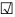 一、总则1、适用范围1.1本招标文件仅适用于本次招标采购中所叙述项目的货物、服务和工程采购。2、投标人资格要求：1.符合《政府采购法》第二十二条规定的投标人条件。①具有独立承担民事责任能力的法人、其他组织或自然人，法人或者其他组织须提供营业执照等证明文件，自然人须提供身份证明；②参加政府采购活动前3年内在经营活动中没有重大违法记录的书面声明并加盖公章；③具有履行合同所必需的设备和专业技术能力的承诺函；④投标人须具备投标截止之日起半年内任意两个月的纳税证明或完税证明，依法免税的单位应提供相关证明材料；⑤投标人须具备投标截止之日起半年内任意两个月的缴纳社会保障资金的证明材料，依法不需要缴纳社会保障资金的单位应提供相关证明材料；⑥提供2022年或2023年度经审计的财务报告（至少包括审计报告、资产负债表和利润表，成立时间至投标截止时间不足一年的可提供成立后任意时段的资产负债表）；或其开标前三个月内基本存款账户开户银行出具的资信证明及基本存款账户开户许可证（或基本存款账户信息相关证明文件）；或信用担保机构出具的投标担保函；2.其他特定资格条件：(1)具有测绘主管部门颁发的乙级及以上测绘资质，技术负责人具备测绘工程师职称证书。（2）投标人应当提供通过“信用中国”网站（www.creditchina.gov.cn）及中国政府采购网（www.ccgp.gov.cn）查询的本单位信用记录的查询结果（打印查询结果须加盖投标人单位公章，查询日期为本项目招标公告发布之后），被列入失信被执行人、重大税收违法案件当事人名单、政府采购严重违法失信行为记录名单及其他不符合《中华人民共和国政府采购法》第二十二条规定条件的投标人，将被拒绝参与本次政府采购活动。2.2是否全面面向中小企业：否2.3单位负责人为同一人或者存在直接控股、管理关系的不同投标人，不得参加同一合 同项下的政府采购活动。除单一来源采购项目外，为采购项目提供整体设计、规范编制 或者项目管理、监理、检测等服务的投标人，不得再参加该采购项目的其他采购活动。3、定义3.1“采购人 ”名称见本招标文件第二章“投标人须知前附表 ”中第2项。3.2“采购代理机构 ”名称见本招标文件第二章“投标人须知前附表 ”中第3项。3.3“招标货物 ”指招标文件第三章所述所有货物；“服务 ”指招标文件第三章所述投标人应该履行的承诺和义务。3.4“潜在投标人 ”指符合招标文件各项规定的投标人。3.5“投标人 ”指符合招标文件规定并参加投标的投标人。3.6“投标人公章 ”在投标文件中指与投标人标准公章一致的投标人电子签章。4、投标费用4.1 无论投标结果如何，投标人须自行承担所有与参加投标有关的全部费用。5、纪律5.1 投标人的投标行为应遵守中国的有关法律、法规和规章。5.2 投标人不得相互串通投标报价， 不得妨碍其他投标人的公平竞争， 不 得损害采 购人或其他投标人的合法权益， 投标人不得以向采购人、评标委员会 成员行贿或者采 取其他不正当手段谋取中标。5.2.1 有下列情形之一的， 属于投标人相互串通投标：5.2.1.1 投标人之间协商投标报价等投标文件的实质性内容；5.2.1.2 投标人之间约定中标人；5.2.1.3 投标人之间约定部分投标人放弃投标或者中标；5.2.1.4 属于同一集团、协会、商会等组织成员的投标人按照该组织要求 协同投标；5.2.1.5 投标人之间为谋取中标或者排斥特定投标人而采取的其他联合行动5.2.2 有下列情形之一的， 视为投标人相互串通投标：5.2.2.1 不同投标人的投标文件由同一单位或者个人编制；5.2.2.2 不同投标人委托同一单位或者个人办理投标事宜， 或制作电子投 标文件的文 件制作机器码（ mac 地址） 一致， 或制作电子投标文件的文件创建 标识码一致；5.2.2.3 不同投标人的投标文件载明的项目管理成员为同一人；5.2.2.4 不同投标人的投标文件异常一致或者投标报价呈规律性差异；5.2.2.5 不同投标人的投标文件相互混装；5.2.2.6 不同投标人的投标保证金从同一单位或者个人的账户转出。6、通知6.1 对与本项目有关的通知，采购代理机构将以书面（ 包括书面材料、信 函、传真等， 下同）或在本次招标公告刊登的媒体上发布公告并在政采云交易 平台内发送变更通知  及/或答疑文件的形式， 向潜在投标人发出，传真和电话号 码以潜在投标人的登记为  准。收到通知的投标人须立即予以回复确认，但投标人未回复或采购代理机构未收到回 复时， 并不应当被理解为采购代理机构知道或应当知道投标人是否收到通知。因登记  有误、传真线路故障或其它任何意外情形，导致所发出的通知延迟送达或无法到达投标 人， 采购代理机构不因此承 担任何责任，有关的招标活动可以继续有效地进行。二、招标文件7、招标文件组成7.1 招标文件由招标文件目录所列内容组成。8.踏勘现场8.1 本项目是否统一组织投标人踏勘现场见招标文件第二部分“投标人须知前附表 ”中 第34项的规定。无论是否统一组织， 投标人应对供货现场、施工现场和周围环境进行 勘察，以获取编制投标文件所需的资料。8.2 踏勘现场所发生的费用由投标人自行承担。采购人向投标人提供的有关供货现场、 施工现场的资料和数据，是采购人现有的能使投标人利用的资料。采购人对投标人由此 而做出的推论、理解和结论概不负责。投标人未到供货现场实地踏勘的，中标后签订合 同时和履约过程中，不得以不完全了解现场情况为由，提出任何形式的增加合同价款或 索赔的要求。8.3 除非有特殊要求，招标文件不单独提供供货使用地的自然环境、气候条件、公用设 施等情况，投标人被视为熟悉上述与履行合同有关的一切情况。8.4 除采购人原因外，投标人自行负责在踏勘现场中所发生的人员伤亡和财产损失。9.知识产权9.1 投标人须保证，采购人在中华人民共和国境内使用投标货物、资料、技术、服务或 其任何一部分时，享有不受限制的无偿使用权， 不会产生因第三方提出侵犯其专利权、 商标权或其它知识产权而引起的法律或经济纠纷。如投标人不拥有相应的知识产权， 则 在投标报价中必须包括合法获取该知识产权的 一切相关费用。如因此导致采购人损失  的， 投标人须承担全部赔偿责任。9.2 投标人如欲在项目实施过程中采用自有知识成果，须在投标文件中声明， 并提供 相关知识产权证明文件。使用该知识成果后， 投标人须提供开发接口和开发手册等技 术文档。10.答疑及招标文件的澄清和修改10.1 投标人如果对招标文件有疑问或要求进行澄清的， 应按照招标文件第二部分 “投标人须知前附表 ”第 20 项规定向采购代理机构提出。提出后，请投标人及时通过 政采云平台查看变更公共、答疑文件或澄清文件。必要时，采购代理机构将组织相关专 家召开答疑会，如召开，答疑会安排另行通知。投标人在规定的时间内未对招标文件提 出疑问或要求澄清的，采购代理机构将视其为同意，对在“答疑接受时间 ”后就招标文 件内容提出的疑问及澄清要求将不予受理。10.2 无论出于何种原因， 采购代理机构主动或出于解答投标人疑问对已发出的招 标文件进行必要澄清或修改的，应当在招标文件要求提交投标文件截止时间 15 日前， 以当面交接、邮寄、传真或电子邮件、网站披露等其中至少一种方式，向潜在投标人发 出澄清、修改的补充文件。需要为此调整投标文件提交截止时间的， 应当重新确定， 并 就变更后的投标截止时间重新发出通知。 特殊情况下， 采购代理机构发布澄清、修改 文件后， 征得投标人同意， 可不改变投标截止时间和开标时间。10.3 采购代理机构一旦对招标文件作出了澄清、修改， 即刻发生效力， 采购代 理机构有关的补充文件， 将作为招标文件的组成部分， 对所有现实的或潜在的投标人 均具有约束力， 而无论是否已经实际收到上述文件。同时，采购代理机构和投标人的 权利及义务将受到新的截止期的约束。10.4 采购代理机构对招标文件作出的澄清、修改在政采云交易平台内进行披露， 请投标人及时关注并获取相关资料。因登记有误、线路故障或其它任何意外情形，导致 投标人未及时获取的，采购代理机构不因此承担任何责任，且有关的招标活动继续有效 地进行。当招标文件的澄清、修改及进行其他答复等就同一内容的表述不一致时，以最 后发布的内容为准。10.5 澄清、修改文件发出后， 投标人必须使用最新的答疑、澄清文件制作电子投 标文件， 否则将无法完成上传。三、投标文件11.要求11.1 投标人应仔细阅读招标文件的所有内容，按招标文件的要求提供投标文件， 并保证所提供的全部资料的真实性，以使其招标响应对招标文件作出实质性响应，否则，其招标可能被拒绝。12.招标语言12.1  投标人的投标文件以及投标人与招标机构就有关招标活动的所有来往函电 均应使用中文。如果投标文件或与投标有关的其它文件、信件及来往函电以其他语言书 写，投标人应将其译成中文。12.2  投标文件中使用的计量单位除招标文件中有特殊规定外，一律使用法定计量 单位。13、投标文件的格式13.1 投标人应按招标文件提供的格式及投标报价说明完整地填写所提供的产品、 服务、数量及价格。13.2 如投标人认为需要对招标文件的有关内容做详细的阐述而招标文件中提供的 投标文件格式又不能满足，投标人可以在投标文件相关格式后另行添加表格或文字，对 招标文件的有关内容做详细的阐述。但阐述的内容不能偏离招标文件的实质性内容，且 应完整、表达清晰、准确。如果阐述的内容偏离了招标文件的实质性内容，投标文件按废标处理。14.投标文件由以下部分构成本项目所涉投标文件格式请详见第六章，未给出的格式请自拟。投标文件由资格性审查部分、符合性审查部分、商务部分、技术部分组成注：电子投标文件按政采云平台投标人电子招投标操作指南。建议根据招标文件合 格投标人的资格要求、投标文件的编制及资格评审、响应性评审等内容一一关联投标文件按统一格式、顺序编写。15、投标报价15.1 报价方应在招标报价表上标明单价和总价。单价和总价要相符。价格不一致  时，根据《中华人民共和国财政部令第 87 号--政府采购货物和服务招标投标管理办法》 第五十九条投标文件报价出现前后不一致的，除招标文件另有规定外，按照下列规定修  正：（一）投标文件中开标一览表（报价表）内容与投标文件中相应内容不一致的， 以开标一览表（报价表）为准；（二）大写金额和小写金额不一致的，以大写金额为准；（三）单价金额小数点或者百分比有明显错位的，以开标一览表的总价为准， 并修改单价；（四）总价金额与单价汇总金额不一致的，以单价金额计算结果为准。15.2 投标人应在投标报价表中标明其提供的所有货物及其相关工作范围内所在费 用的总价，不接受有任何选择性招标报价。15.3 报价时应对下列几点特别注明：15.3.1 招标文件中特别要求的备品备件、易损件和专用工具的费用；15.3.2 招标文件中特别要求的货物的采购、供应、运输、保险费、税费和相关售后 服务等费用及其它附带服务的全部费用；15.3.3 国内供货人提供在中华人民共和国制造的，或已在中华人民共和国境内的国 外产地的已经进口的货物的国内投标，其货物的交货价，包括制造、组装该货物所使用 的零部件及原材料已付的全部关税、销售税和其他税（其关税和其他税不分别填写，计 入货价内即可）。15.4 算术性修正。算术性修正是指对招标响应文件的报价明细进行校核，并对其 算术上和运算上的差错给予修正。修正的原则如下：15.4.1 当以数字表示的金额与文字表示的金额有差异时，以文字表示的金额为准；15.4.2 当单价与数量相乘不等于合价时，以单价计算为准。如果单价有明显的小数点位置差错，应以标出的合价为准，同时对单价予以修正；15.4.3 当各明细部分的价格累计不等于合价时，应以各明细的累计计数为准，修 正合价。15.4.4 按以上原则对算术性差错修正，应取得投标人的同意，并确认修正后最终 招标报价。如果投标人拒绝确认，则其招标响应文件将不予以评审并按废标处理，没收 其投标担保。16、投标文件的有效期16.1 投标文件从投标截止之日起 60 天内有效。有效期不足的投标文件将被拒绝。16.2 如遇特殊情况，在原投标有效期届满之前，招标人可与投标人协商延长投标 文件的有效期，并经投标人确认。16.3 投标人可拒绝接受延期要求而不会导致投标保证金被没收。同意延长有效期的 投标人需要相应延长投标保证金的有效期，但不能修改投标文件。16.4 中标人的投标文件自开标之日起至合同履行完毕止均应保持有效。17、投标文件的签署、递交、准备和解密时间要求17.1 投标人应按本招标文件规定的格式和顺序编制、装订投标文件并标注页码，投 标文件内容不完整、编排混乱导致投标文件被误读、漏读或者查找不到相关内容的，是 投标人的责任。17.2 投标人应于 2024 年 07月03日 11:30 时整之前将电子投标文件上传到“政采 云 ”平台。应按照本项目招标文件和政采云平台的要求编制、加密传输投标文件。投标 人在使用系统进行投标的过程中遇到涉及平台使用的任何问题，可致电政采云平台技术 支持热线咨询，联系方式：400-881-7190。17.3 投标文件须由投标人在规定位置盖章并由法定代表人或法定代表人的授权委 托人签署，投标人应写全称。17.4 投标文件不得涂改，若有修改错漏处，须加盖单位公章或者法定代表人或授权 委托人签字或盖章。投标文件因字迹潦草或表达不清所引起的后果由投标人负责。17.5、本项目实行网上投标，采用电子投标文件。若投标人参与投标， 自行承担投 标一切费用。17.6、各投标人应在开标前应确保成为新疆维吾尔自治区政府采购网正式注册入库 投标人，并完成CA 数字证书申领。因未注册入库、未办理 CA 数字证书等原因造成无法 投标或投标失败等后果由投标人自行承担。17.7、本项目为电子招投标，投标人需要使用CA 加密设备，有意向参与新疆区域 电 子 开 评 标 的 投 标 人 ， 请 访 问 新 疆 数 字 证 书 认 证 中 心 官 方 网 站 （https://www.xjca.com.cn/）或下载;“新疆政务通 ”APP 自行进行申领。如需咨询， 请联系新疆 CA 服务热线 0991-281929017.8、投标人将政采云电子交易客户端下载、安装完成后，可通过账号密码或 CA 登录客户端进行投标文件制作。在使用政采云投标客户端时，建议使用WIN7 及以上操 作系统。客户端请至新疆政府采购网（http://www.ccgp-xinjiang.gov.cn/）下载专区查看，如有问题可拨打政采云客户服务热线 400-881-7190 进行咨询。18、投标保证金18.1 投标保证金数额详见投标人须知前附表第 9 条。18.2 投标保证金用于应对本次招标因投标人违规、违约而产生的风险。19、投标文件的递交19.1. 投标文件的修改与撤回19.2.1 投标人在投标截止时间前，可以对所递交的投标文件进行补充、修改或者撤 回，并书面通知采购人或者采购代理机构。补充、修改的内容应当按照招标文件要求签 署、盖章后，作为投标文件的组成部分。19.2.2 投标人在投标截止期后不得修改、撤回投标文件。投标人在投标截止期后修 改投标文件的，其投标无效。19.2.3 若投标人在规定的时间内（ “投标人须知前附表 ”的中规定）未能解密的， 也将被视为投标人对其投标文件的撤回。四 、开    标20.开标20.1 本次采用不见面方式网上开标。20.2 开标由招标代理机构主持，招标人、投标人和有关方面代表参加。20.3 开标时，由采购代理机构工作人员当众在开标现场解密，宣布投标人名称、 投标价格和招标文件规定的需要宣布的其他内容。投标人不足3家的，不得开标。20.4 开标时，投标报价以系统显示投标报价为准。20.5 投标人代表对开标过程和开标记录有异议，以及认为采购人、采购代理机构 相关工作人员有需要回避的情形的，应当场提出询问或者回避申请。采购人、采购代理机构对投标人代表提出的询问或者回避申请应当及时处理。20.6 投标人代表在开标过程中未提出异议的，视为认可本次开标及开标过程的全部事 宜。五 、评标、定标21、评标21.1  评标委员会21.1.1 评标委员会或评标小组（以下简称评标委员会）的评标工作由招标单位负 责组织，具体评标事务由评标委员会负责，并独立履行其法规规定的职责。21.1.2 评标委员会由招标人和专家库中熟悉相关技术的专家组成，成员人数为5人 以上（含5人）的单数，其中熟悉相关技术方面的专家不得少于成员总数的三之二。评 标委员会设负责人的，评标委员会负责人由评标委员会推举产生或者由招标人确定。评 标委员会负责人与评标委员会的其他成员有同等的表决权。开标前随机抽取确定，并在 招标结果确定前保密。21.1.3  评标委员会或评标小组负责具体的评标事务，并独立履行以下职责：21.1.3.1 审查投标文件是否符合招标文件的要求，并作出评价；21.1.3.2 可以要求投标投标人对投标文件有关事项作出解释或澄清；21.1.3.3 推荐中标候选投标人名单，或者受招标人委托按照事先确定的最低价的 评标办法直接确定中标人；21.1.3.4 向招标单位或者有关部门报告非法干预评标工作的行为。21.1.4 评标委员会成员应当履行下列义务：21.1.4 .1 遵纪守法，客观、公正、廉洁地履行职责；21.1.4 .2 按照招标文件规定的评标办法和评标标准进行评标，对评审意见承担个 人责任；21.1.4 .3 对评标过程和结果，以及投标人的商业秘密保密；21.1.4 .4 参与评标报告的起草；21.1.4 .5 配合财政部门的投诉处理工作；21.1.4 .6 配合招标单位答复投标投标人提出的质疑。21.2 按国家计委等七部委颁发的《评标委员会和评标方法暂行规定》，结合本项目 特点，本项目采用综合评分法，综合评分因素的主要因素为价格、技术、财务状况、信 誉、业绩、服务以及对招标文件的响应程度等。21.3 评标的依据为招标文件和投标文件。21.4 评标过程的保密性。开标后，直到授予投标人合同为止，凡是属于审查、澄 清、评价和比较的有关资料以及授标建议等均不得向投标人或其他无关的人员透露。21.5 投标人在评标过程中所进行的试图影响评标结果、有悖于招标规则的活动， 可能导致取消其中标资格。21.6 与招标文件有重大偏离的投标文件将被拒绝。且此重大偏离在开标后不许修 改。评标委员会应当审查每一投标文件是否对招标文件提出的所有实质性要求和条件 作出响应。未能在实质上响应招标的投标，将作废标处理。22、投标人资格审查和投标文件符合性审查22.1 投标人资格审查指依据法律、法规和招标文件的规定，对投标文件中的资格、资信证明等进行审查，以确定投标人是否具备投标资格；投标文件符合性审查指依据招 标文件的规定，从投标文件的有效性、完整性和对招标文件的响应程度进行审查，以确 定是否对招标文件的实质性要求作出响应。22.2 投标人未通过资格审查的不得进入投标文件符合性审查；投标人未通过符合性 审查的，不得进入投标文件的综合比较与评价。22.3 如本项目使用最低评标价法，提供相同品牌相同规格类型产品的不同投标人以  其中通过资格审查、符合性审查且报价最低的参加评标；报价相同的，由采购人或者采  购人委托评标委员会按照招标文件中评标办法规定的方式确定 一个参加评标的投标人； 未规定的采取随机抽取方式确定，其他投标无效。22.4 如本项目使用综合评分法，提供相同品牌相同规格类型产品且通过资格审查、 符合性审查的不同投标人，按一家投标人计算，评审后得分最高的同品牌同规格类型投 标人获得中标人推荐资格；评审得分相同的， 由采购人或者采购人委托评标 委员会按 照招标文件中评标办法规定的方式确定一个投标人获得中标人推荐资格；未规定的采取 随机抽取方式确定，其他同品牌投标人不作 为中标候选人。22.5 如一个分包内包含多种产品的，采购人或采购代理机构将在投标人须知前附表 中载明核心产品，多家投标人提供的所有核心产品品牌均相同的， 按相关条规定处理。22.6 投标人所投产品如被列入财政部与国家主管部门颁发的节能产品目录或环境 标志产品目录，应提供相关证明，在评标时予以优先采购，具体优先采购办法见第五章 评标方法和标准。如采购人所采购产品为政府强制采购的节能产品，投标人所投产品的 品牌及型号必须为清单中有效期内产品并提供证明文件，否则其投标将作为无效投标被 拒绝。22.7 投标人不良信用记录以采购人或采购代理机构查询结果为准。22.8 资格审查详见投标人须知前附表载明的投标人资格证明文件、符合性审查标准 详见第四章评标内容。23、投标文件的澄清23.1 评标委员会在评标过程中有权随时请投标人就投标文件中含混之处加以澄清 或答疑。23.2 投标人对要求澄清的问题应以书面形式明确答复，并应有法人授权代表的签 署。23.3 投标人的澄清文件是投标文件的组成部分，并取代投标文件中被澄清的部分。23.4 投标文件的澄清不得改变投标的实质内容。23.5 如果投标人在投标文件中未对招标文件中的条款或参数要求提出偏离意见或 澄清将视同投标人同意招标文件的全部或部分要求。24、定标24.1 评标委员会有权选择和拒绝投标人中标，且无需向投标人进行任何有关评标 的解释工作。24.2 评标委员会通过上述评标方法以报价由低到高排序确定出前三名作为中标候 选人推荐给招标人。24.3 招标人根据评标委员会的评标报告，应以排名第一的中标候选人为中标人。 排名第一的中标候选人放弃中标或因不可抗力提出不能履行合同，或者招标文件规定应 当提交履约保证金而在规定的期限内未能提交的，招标人可以确定排名第二的中标候选 人为中标人。排名第二的中标候选人因前款规定的同样原因不能签订合同的，招标人可 以确定排名第三的中标候选人为中标人。25、中标的标准25.1 资格审查文件完整无缺；25.2 已交纳投标保证金；25.3 报价合理，承诺条件优惠；25.4 投标文件与招标文件无重大偏离；25.5 有较强的技术力量，能提供完善的技术服务；25.6 其他；25.7 在合同签订之前，招标人和招标代理人有权对中标单位的履约能力进行最后 审查，审查方式包括询问、调查和实地考察，如发现中标单位提供的投标文件中有虚假 或对招标书所要求说明的情况故意隐瞒或虚报，则有权取消其中标资格，其投标保证金 不予退回，并在有效期内另行评定中标者。26、中标通知26.1 评标结束后，招标人将当众宣布评标结果，并在“新疆政府采购网 ”（网址： http://www.ccgp-xinjiang.gov.cn/）上予以公告。公告有效期 1 个工作 日；26.2 招标代理机构根据定标结果，在投标有效期届满前，以书面形式向中标单位发出中标通知书。26.3 招标代理机构将定标结果及时通知未中标单位并退还投标保证金。无需解释 落标原因。26.1 招标人有权在定标之前拒绝任何有不正当行为或扰乱正常招标工作的投标人， 由此对投标人造成的损失不负任何责任，同时对此无需做任何解释。26、付款方式： 甲乙双方协商。六、签定合同27、签定合同27.1 中标人依据《中标通知书》与采购人签订采购合同，签订时间为《中标通知 书》发出之日起 30 日内；26.2 中标合同不得转让。合同分包需在投标文件中予以说明，并需经招标人同意。 否则，招标人有权取消中标人的中标资格。26.3 招标人如遇中标人违约，可从侯选中标人中重新选定中标人，并签定经济合 同。26.4 合同的制订由招标人、中标人、招标代理机构三方参加，为确保合同双方的 利益均等，由招标代理机构在合同制订过程中进行协调。26.5 合同一式肆份，需经招标人、 中标人双方签字盖章后即生效。招标人、 中标 人亦可自愿申请公证。28、合同的组成28.1 下列文件均为合同不可分割部分：28.1.1 专用合同；28.1.2 合同条款；28.1.3 中标通知书；28.1.4 乙方中标的投标文件；28.1.5 招标文件；28.1.6 评标答疑记录。29、履约保证金29.1 《中华人民共和国政府采购法实施条例》第四十八条  履约保证金的数额不 得超过政府采购合同金额的 10%。中标人与招标人签订合同前提交履约保证金，如中标 人未按招标文件规定的工期供货、安装和调试完毕，则扣除履约保证金。29.2 履约保证金（无息）将在乙方履行完成合同所有义务后凭乙方的收款收据在 五天内退返乙方。七、法律责任30．法律责任30.1  投标人有下列情形之一的，处以政府采购项目采购金额千分之五以上千分之 十以下的罚款，列入不良行为记录名单，在一至三年内禁止参加政府采购活动，并予以 公告，有违法所得的，并处没收违法所得，情节严重的，由工商行政管理机关吊销营业 执照；构成犯罪的，依法追究刑事责任：（一）提供虚假材料谋取中标的；（二）采取不正当手段诋毁、排挤其他投标人的；（三）与招标人、采购人、其他投标人恶意串通的；（四）向招标人、采购人行贿或者提供其他不正当利益的；（五）在招标过程中与招标人、采购人进行协商谈判、不按照招标文件、投标文 件订立合同，或者与采购人另行订立背离合同实质性内容的协议的；（六）拒绝有关部门监督检查或者提供虚假情况的。投标人有前款第（一）至（五）项情形之一的，中标无效。30.2  中标人有下列情形之一的，招标人不予退还其交纳的投标保证金；情节严重 的，由财政部门将其列入不良行为记录名单，在一至三年内禁止参加政府采购活动，并 予以通报：（一）中标后无正当理由不与采购人签订合同的；（二）将中标项目转让给他人，或者在投标文件中未说明，且未经招标人同意， 将中标项目分包给他人的；（三）拒绝履行合同义务的。八、特别提示31、投标人应认真研读招标文件，充分考虑招标文件中的技术要求和合同条款后编制投 标文件。32、如招标文件中未提供的各类表格样式，投标人可另行设计表格样式，但力求内容完 整，表达清晰、准确。33、本项目实行网上投标，采用电子投标文件。若投标人参与投标，自行承担投标一切 费用。34、各投标人应在开标前应确保成为新疆维吾尔自治区政府采购网正式注册入库投标人， 并完成CA 数字证书申领。因未注册入库、未办理 CA 数字证书等原因造成无法投标或投   标失败等后果由投标人自行承担。35、本项目为电子招投标，投标人需要使用CA 加密设备，有意向参与新疆区域电子开  评标的投标人，请访问新疆数字证书认证中心官方网站（https://www.xjca.com.cn/）  或下载;“ 新疆政务通 ”APP 自行进行 申领 。如需咨询 ，请联系新疆 CA 服务热线  0991-281929036、投标人将政采云电子交易客户端下载、安装完成后，可通过账号密码或CA 登录客  户端进行投标文件制作。在使用政采云投标客户端时，建议使用WIN7 及以上操作系统。 客户端请至新疆政府采购网（http://www.ccgp-xinjiang.gov.cn/）下载专区查看，如  有问题可拨打政采云客户服务热线 400-881-7190 进行咨询。37、本招标文件是根据《中华人民共和国招标投标法》规定编制的，解释权属新疆正宇 工程项目有限公司。九、招标失败条件38.出现影响采购公正的违法、违规行为的； 39.因重大变故，采购任务取消的；40.招标响应文件截止时间后，实际参与的投标人不足法定家数的； 41.最终报价均超过采购预算的；42.对招标文件作出实质性响应的投标人不足法定家数的；十、质疑及答复43、质疑的提出43.1 本招标文件中所称质疑及答复，是指参加本次采购活动的投标人对政府采购 活动中的招标文件、采购过程和中标结果向采购方提出质疑，采购方答复质疑的行为。43.2 投标人认为招标文件、采购过程和中标结果使自己的权益受到损害的，可以 在知道或者应知其权益受到损害之日起 7 个工作日内，以书面形式向采购方提出质疑。43.2.1 投标人应知其权益受到损害之日，是指：（一）对可以质疑的招标文件提出质疑的，为收到招标文件之日或者招标文件公告 期限届满之日；（二）对采购过程提出质疑的，为各采购程序环节结束之日；（三）对中标结果提出质疑的，为中标结果公告期限届满之日。43.3 对可以质疑的招标文件提出质疑的，质疑人为参与本项目的报价方或潜在报 价方。可质疑的文件为采购公告以及招标文件（包括属于其组成部分的澄清、修改、补 充文件和评审标准、合同文本等）。43.4 对采购过程和中标结果提出质疑的，质疑人为直接参与本项目的报价方。采 购过程,即从采购项目信息公告发布起到中标结果公告止，包括招标文件的发出、提交 投标文件、投标文件开启、评审等各个采购程序环节。43.5   提出质疑应当符合下列条件：（一）质疑主体应当符合有关规定；（二）在质疑法定期限内提出；（三）属于可以提出质疑的政府采购事项受理范围和本项目采购人的管辖权范围；（四）政府采购法律、法规、规章规定的其他条件。43.6 提出质疑应当具有明确的请求和提供必要的证明材料。明确的请求,即质疑人 在质疑函中提出的，要求采购方对其予以支持的主张。必要的证明材料,即能够证明质 疑人的质疑请求成立的必要材料，包括相关证据、依据和其他有关材料。43.7 质疑人所提供的证明材料应当具有真实性、合法性以及与质疑事项的关联性 和证明力，否则不能作为认定该质疑事项成立的依据。39.8 质疑人提出质疑时应当提交质疑函。质疑函包括下列内容：（一）提出质疑的质疑人的名称、地址、邮编、联系人及联系电话等；（二）质疑项目的名称、编号；（三）质疑事项；（四）事实依据和证明材料；（五）法律依据；（六）提出质疑的日期。43.9  质疑函采用实名制。质疑人为自然人的应当由本人签字，并附有效身份证明 文件；质疑人为法人或者非法人组织的应当由法定代表人或者负责人签字并加盖公章，并附有效身份证明文件。43.10 质疑人可以委托代理人进行质疑。代理人应当提交授权委托书。授权委托书 应当载明委托代理的具体权限、期限和相关事项。44、质疑的审查和受理44.1 采购方在收到质疑函后应当及时审查是否符合质疑受理条件，对符合质疑受 理条件的，及时予以受理。44.2 对不符合质疑受理条件的，分别按照下列不同情形予以处理：（一）质疑函内容不符合规定的，告知质疑人进行修改并重新提出质疑。修改后质 疑事项仍不具体、不明确或者最终递交质疑函的时间超过质疑法定期限的，不予受理；（二）质疑主体不符合有关规定的，告知质疑人不予受理；（三）超过质疑法定期限提出质疑的，告知质疑人不予受理；（四）对不属于可以提出质疑的政府采购事项提出质疑的，告知质疑人不予受理；（五）质疑不属于本项目采购方管辖的，告知质疑人向有管辖权的采购人提出质疑；（六）质疑不符合其他条件的，告知质疑人不予受理。45、质疑的处理和答复45.1 按照《政府采购质疑和投诉办法（财政部 94 号令）》处理及答复质疑。45.2 采购方受理质疑后，将及时把质疑函发送给被质疑人，并要求其在一定限期 人提交书面答复，同时提供有关证据、依据和相关材料。45.3 对于质疑事项中涉及的问题较多、情况比较复杂的，为了全面查清事实、取 得充分的证据，采购方认为有必要时，可以进行调查取证或者组织质证。45.4 对评审过程、中标结果提出质疑的，采购方可以组织原评审委员会协助答复质 疑。45.5 质疑处理过程中，质疑人书面申请撤回质疑的，将终止质疑处理程序。45.6 质疑人拒绝配合采购方依法对质疑进行调查处理的，采购方将按质疑人自动撤 回质疑处理；被质疑人拒绝配合采购方依法对质疑进行调查处理的，采购方将视同其认 可质疑事项。45.7 采购方将在正式受理质疑后 7 个工作日内作出答复，但处理质疑需要进行调 查取证、组织专家评审、质疑人及被质疑人提交或补正材料等所需时间，不计算在质疑 处理期限内。45.8 采购方经调查、论证、核实，认定质疑不能成立的，继续开展采购活动；认定质疑成立的，按照以下情况处理：（一）对招标文件提出的质疑未对中标结果构成影响的，继续开展采购活动；对中 标结果构成影响但依法通过澄清或者修改可以继续开展采购活动的，澄清或者修改招标 文件后继续开展采购活动，否则应当修改招标文件后重新开展采购活动。（二）对采购过程、中标结果提出的质疑未对中标结果构成影响的，继续开展采购 活动；对中标结果构成影响但合格报价方仍不少于 3 家时，依法从合格的中标候选人 中另行确定中标报价方，否则将重新开展采购活动。45.9 采购方将书面答复质疑，质疑答复包括下列内容：（一）质疑人名称；（二）收到质疑函的日期、质疑项目名称及编号;（三）质疑事项、质疑答复的具体内容、事实依据和法律依据；（四）告知质疑人依法投诉的权利；（五）质疑答复日期。45.10 质疑人有下列行为之一的，属于虚假、恶意质疑，将由采购方建议财政部门 将其列入不良行为记录名单，禁止其 1 至 3 年内参加政府采购活动：（一）受理后发现投诉不符合法定受理条件；（二）投诉事项缺乏事实依据，投诉事项不成立；（三）投诉人捏造事实或者提供虚假材料；（四）投诉人以非法手段取得证明材料。证据来源的合法性存在明显疑问，投诉人 无法证明其取得方式合法的，视为以非法手段取得证明材料。（五）法律法规规定的其他违法情形。第三章  采购需求一、项目基本情况1.项目名称（采购标的）：对布尔津县的400万亩草原进行确权。其中也格托别乡130万亩草原，阔斯特克镇105万亩及其它乡镇165万亩补测确权。合计400万亩的草原核实位置、用途及四至权属状况，利用三调数据、牧民草原档案对打草场、四季草场进行细化调查测绘界址点。成果资料整理、归档建立权籍数据库等；包括资料准备、地籍调查、测量地块成图、公开公示、档案审核、建立信息系统和数据资料移交等。2.采购标的需实现的功能或者目标：本次招标采购是为采购人提供符 合要求的确权服务。要求 2024 年11月前完成草原确权工作的100％  。二、项目主要内容本项目需完成以下内容：对布尔津县的400万亩草原进行确权。其中也格托别乡130万亩草原，阔斯特克镇105万亩及其它乡镇165万亩补测确权。合计400万亩的草原核实位置、用途及四至权属状况，利用三调数据、牧民草原档案对打草场、四季草场进行细化调查测绘界址点。成果资料整理、归档建立权籍数据库等；包括资料准备、地籍调查、测量地块成图、公开公示、档案审核、建立信息系统和数据资料移交等。三、技术标准及要求1.本次项目实施技术等应符合下列最新版本的国家标准/规范要求。 （不限于此）（1）《自然资源统一确权登记暂行办法》（ 自然资发〔2019〕116 号）；（2）《自然资源确权登记操作指南（试行）》（ 自然资办发〔2020〕9 号）（3）《自然资源确权登记数据库标准（试用版）》（4）《中华人民共和国行政区划代码》（GB/T 2260-2007）（5）《地籍调查规程》（TD/T 1001-2012）（6）《不动产权籍调查技术方案（试行）》（国土资发〔2015〕41 号）（7）《土地利用现状分类标准》（GB/T 21010-2017）（8）《第三次全国土地调查技术规程》（TD/T 1055-2019）（9）《森林资源规划设计调查技术规程》（GB/T 26424-2010）（10）《矿产资源国情调查（试点）技术要求》（ 自然资办函〔2019〕172 号）（11）《工程测量标准》（GB 50026-2020）（12）《城市测量规范》（CJJ/T 8-2011）（13）《卫星定位城市测量技术标准》（CJJ/T 73-2019）（14）《全球定位系统（GPS）测量规范》（GB/T 18314-2009）（15）全球定位系统实时动态测量（RTK）技术规范》（CH/T 2009-2010）（16）《国家基本比例尺地图图式第一部分 1：500 1：1000 1：2000 地形图图式》 （GB/T 20257.1-2017），以下简称《图式》（17）技术设计书或其他相关行业规范。2.主要技术要求（1）采购标的服务内容根据《地籍调查规程》、《不动产权籍调查技术方案（试行）》及其他规范和文件要求，结合已有登记成果，核实调查草场的位置、用途及四至等权属状况；利用已有的最新统计建设用地、农用地、未利用地的面积及农用地中耕地、林地、草地、其他地类的面积情况资料，依据草原监理所的牧民草场档案，组织牧民对打草场、四季草场进行细化调查，采用图解法和解析法相结合方式测量草场使用权界线、界址点及土地利用现状地类界线；测绘界址点。成果资料整理、归档，建立权籍数据库。工作量：也各孜托别乡130万亩、阔斯特克105万亩，前期确权的杜来提乡、窝依莫克乡、冲乎尔乡补测草原登记确权165万亩，合计约400万亩。具体内容如下：①资料准备：收集整理草原承包单位或承包户的基本信息、草原承 包台账、现有承包合同、草原使用证、原始草原划分档案、退耕还草台账、 草原纠纷台账等基础资料，形成草原承包基本信息表。并收集全县草原统 一确权所需的各类基础资料，全部矢量化并进行坐标转换，针对本次确权 范围开展实地测量工作，查清全县草原化划界范围内各类全县草原的地形 地貌、边界；河流、湖泊等自然其他资源底图；测绘比例尺为 1:2000；水 闸、泵站等水利工程比例尺为 1：1000。②地籍调查：以全县草原登记单元为基本单位，充分利用已有权属 资料、 专项调查、管理管制等成果资料，采用以内业为主、外业补充调查 的方式，全面查清全县草原权属状况、 自然状况以及公共管制情况等，为 全县草原审核登簿提供基础调查依据； 自然状况调查：采用全国国土调查 和 自然资源专项调查成果，查清全县草原的坐落、空间范围、面积、类型 以及数量、质量等自然状况；入户调查：核实基础证件、数据、底图和承 包流转等基本信息，掌握所有权、使用权单位的草原权属证明及牧户身份 信息等基本情况，形成基本信息调查表。③测量地块成图： 以工作底图为基础，以 1:1000 至 1:10000 基本比例尺为主，统一采用国家 2000 大 地坐标系，利用 GNNS 接收机，全站仪、钢尺等测量仪器设备对承包草原进行测量，获得承包草原数字地理坐标点，根据地理坐标点绘出草原地块图 形，并标注草原地块编码和面积，形成承包草原地籍草图。④公开公示：草原地籍图由承包人及四邻签字确认后，在本村公共 场所公示 15 个工作日，公示无异议后，由所在乡镇按程序报县林业和草原 局、 自然资源局审核。⑤档案审核：乡镇人民政府负责对每户草原确权档案的完整性、合法性进行初审无误后，报县林业和草原局审核。⑥建立信息系统：县林业和草原局根据数字、影像、图表和文字资 料，建立草原确权承包信息数据库和数字信息管理系统，实现草原确权管 理信息化。⑦.数据资料移交：如需配合县林业和草原局对各乡镇提交的草原确权数据资料审核无异议后，移交至县自然资源局办理不动产权证。（2）采购标的需满足的服务标准①确权范围：布尔津县草原全区具有完整生态功能的自然生态空间和 全民所有单项自然资源。②根据《中华人民共和国草原法》《中华人民共和国农村土地承包 法》《新疆维吾尔自治区实施〈中华人民共和国草原法〉办法》等法律法 规，以及《国务院办公厅关于加强草原保护修复的若干意见》（国办发〔2021〕7 号）和《自治区人民政府办公厅关于加强草原保护修复的实施意见》（新 政办发〔2021〕36 号）等文件要求，做好布尔津县草原范围内自然资源统一 确权工作中的权属调查、数据建库等工作，做到权属合法、界址清楚、面 积准确。四、采购标的的其他技术、服务等要求1、其他成果：在项目实施过程中产生的必要成果，或因采购人上级文件要 求需要的成果。2、涉密成果管理：项目涉及的划界成果、相关图件、权属资料等资料及成 果，应当严格按照国家测绘、保密法律法规规定，加强安全保密管理工作。 建立完善调查图件等信息的保密管理制度。（1）测绘成果的获取及保密管理 中标人在获取已有成果资料，应与采购 人签订保密责任书（协议），并确定专人按照有关规定对相关成果进行严 格保密管理，移交资料时要签订保密承诺书。（2）测绘资料的使用及保密管理 ①中标人的获取的成果资料仅限于本项 目工作使用，严禁另作他用。使用图件要建立严格领取程序，履行完备的 使用手续。使用单位在使用调查图件和涉密数据资料前，要与提供单位签 订保密责任书（协议），约定在使用过程中不得有擅自复印、拷贝或照相 等行为，涉密数据资料不得拷入非涉密移动存储设备中，不得转借。所有 涉密数据资料要在涉密电脑上进行处理，严禁在非涉密电脑或具有无线功 能的设备中处理涉密数据资料。 ②中标人在本项目工作结束后，自行销毁 所有涉密资料，否则中标人承担所有法律后果。3、安全生产①开展布尔津县草原统一确权项目时，中标人必须严格执行国家相关安全生产规定，切实加强安全生产制度建设和安全管理，做好安全教育培训， 防止发生安全事故。②作业人员开展作业前，要认真做好各项准备工作，充分了解自然资 源权属调查区域环境、工作条件等情况，制定严格的安全防范措施，对住 宿、饮食等可能出现的安全问题提前进行预防。③各中标人的作业人员进入调查区域后，要遵守道路交通、森林防火、 水域管理等安全管理规定，并听从当地干部群众对涉及人身安全保护方面 的建议。对地形复杂、环境恶劣的特殊地区进行作业时，要采取有效的防 护措施，确保人身、财产的安全。④在调查中，各中标人应做好对设备、仪器、工具以及有关资料的保 护，明确专人负责管理，防止非正常损坏或丢失。4、中标人应严格按照投标文件中承诺的拟派人员名单开展工作，在特殊情 况下可以用同等资历的人员代替，但应事先得到采购人的批准；采购人有 权要求中标人更换不合格的服务人员，中标人应接受。5、工作中各项资料要准确、完整，作好档案管理工作，方便采购人及相关 部门使用。在未得到许可的情况下，不向任何第三方泄漏有关项目的技术 资料和其他信息。6、保证在规定时间内完成服务工作，保证成果质量，保证通过主管部门的 审批。7、投标人需提交承诺书，至少包括以下内容：（1）承诺对本项目成果质量、进度控制负总责。（2）承诺中标后，若采购人发现中标人或拟派人员在服务期限内被发现违 纪违规行为，采购人有权单方面终止合同。（3）应能充分满足采购人的其他需求。五、项目设备要求（一）设备等其他要求：本项目拟投入设备有：测绘仪器、车辆、办公电 脑、绘图仪、打印机等；测绘设备（全站仪、GPS 接收机等）数量和精度 须满足采购内容。六、需提交的测绘成果资料七、测绘成果版权及使用本次测绘成果所有权和使用权均属于布尔津县林业和草原局。 中标单位不得以 任何借 口留存，否则承担由此产生的一切法律和经济责任。未经允许，任 何单位和个人不得转让和使用本项目的测绘成果。合同另有约定的，从其约定。八、测绘成果交付时间自合同签订后开始测绘确权工作，2024年11月31日前提交最终成果，并通过验收。九、付款方式甲乙双方协商。十、报价要求投标人报价为服务期内总报价，包含各项服务以及伴随服务的货物的有关费用，且 所有根据合同或其他原因应由投标人支付的税款和其他应交纳的费用都要 包括在投标 人提交的投标价格中。如采购人认为中标人投入的工作人员数量、业务水平、专业配置等不能满足 本项 目实际工作需要时，有权要求中标人及时调配或增加符合资格要求的人员， 所增加人 员的工资、奖金、补贴、加班费、办公费、差旅费、管理费等所有费用 已包括在投标 报价中。第四章  评标办法1.相关要求1.1 技术汇总得分的计算方法：评标委员会成员技术评分的算术平均值。1.2 执行国家统一定价标准和采用固定价格采购的项目，其价格不列为评审因素。1.3 依据《关于促进残疾人就业政府采购政策的通知》（财库〔2017〕141 号）文 件规定，残疾人福利性单位投标的须提供本单位的服务及《残疾人福利性单位声明函》 并对声明函的真实性负责；残疾人福利性单位投标的视同小型、微型企业，按照本招标 文件小型、微型企业的相关价格扣除标准执行。残疾人福利性单位属于小型、微型企业 的，不重复享受政策。1.3.1 享受政府采购支持政策的残疾人福利性单位应当同时满足以下条件：（1）安置的残疾人占本单位在职职工人数的比例不低于25%（含25%），并且安置 的残疾人人数不少于 10 人（含 10 人）；（2）依法与安置的每位残疾人签订了一年以上（含一年）的劳动合同或服务协议；（3）为安置的每位残疾人按月足额缴纳了基本养老保险、基本医疗保险、失业保 险、工伤保险和生育保险等社会保险费；（4）通过银行等金融机构向安置的每位残疾人，按月支付了不低于单位所在区县 适用的经省级人民政府批准的月最低工资标准的工资；（5）提供本单位制造的货物、承担的工程或者服务（以下简称产品），或者提供 其他残疾人福利性单位制造的货物（不包括使用非残疾人福利性单位注册商标的货物）。1.3.2 前款所称残疾人是指法定劳动年龄内，持有《中华人民共和国残疾人证》或 者《中华人民共和国残疾军人证（1 至 8 级）》的自然人，包括具有劳动条件和劳动意 愿的精神残疾人。在职职工人数是指与残疾人福利性单位建立劳动关系并依法签订劳动 合同或者服务协议的雇员人数。1.3.3 符合条件的残疾人福利性单位在参加政府采购活动时，应当提供《残疾人福 利性单位声明函》（见附件），并对声明的真实性负责。1.3.4 中标、成交投标人为残疾人福利性单位的，采购代理机构应当随中标、成交 结果同时公告其《残疾人福利性单位声明函》，接受社会监督。1.3.5 投标人提供的《残疾人福利性单位声明函》与事实不符的，依照《政府采购 法》第七十七条第一款的规定追究法律责任。1.4 面向中小企业预留情况详见投标人须知前附表。1.4.1 依据财政部、工业和信息化部《政府采购促进中小企业发展管理办法》（财 库〔2020〕46 号）规定，中型、小型和微型企业参加政府采购活动的须提供《中小企业 声明函》（格式见附件），否则不得享受相关中小企业扶持政策；1.4.2 企业划型标准按照《关于印发中小企业划型标准规定的通知》（工信部联企 业〔2011〕300 号）规定执行。1.4.3 投标人提供的货物、工程或者服务符合下列情形的，享受《政府采购促进中 小企业发展管理办法》（财库〔2020〕46 号）规定的中小企业扶持政策：（一）在货物采购项目中，货物由中小企业制造，即货物由中小企业生产且使用该 中小企业商号或者注册商标；（二）在工程采购项目中，工程由中小企业承建，即工程施工单位为中小企业；（三）在服务采购项目中，服务由中小企业承接，即提供服务的人员为中小企业依 照《中华人民共和国劳动合同法》订立劳动合同的从业人员。在货物采购项目中，投标人提供的货物既有中小企业制造货物，也有大型企业制造 货物的，不享受本办法规定的中小企业扶持政策。以联合体形式参加政府采购活动，联合体各方均为中小企业的，联合体视同中小企 业。其中，联合体各方均为小微企业的，联合体视同小微企业。1.5 评分得分非整数的保留小数点后两位（小数点后第三位数四舍五入）。1.6 监狱企业参与政府采购活动，均视同小型、微型企业，享受国家优惠政策，应 当提供由省级以上监狱管理局、戒毒管理局或新疆生产建设兵团出具的属于监狱企业的 证明原件的扫描件，且对上述材料的真实性负责，否则不给予价格扣除。2.评分标准本项目采用综合评分法进行评审。综合评分法，是指投标文件满足招标文件全部实质性要求且按评审因素的量化指标 评审得分最高的投标人为中标候选人的评审方法。采用综合评分法的，评标结果按评审 后得分由高到低顺序排列。得分相同的，按投标报价由低到高顺序排列。得分且投标报 价相同的并列。评分的主要因素分为报价、技术指标及配置、系统功能演示、产品可靠性、投标人 履约能力、业绩证明、技术方案、售后服务能力。具体内容详见评分表评标分值保留至 两位小数。评标时，评标专家依照评分表对每个有效投标人的响应文件进行独立评审、 打分。3.政策加分以及计算方法3.1 说明：3.1.1 投标人所提供的材料或者填写的内容必须真实、可靠，如有虚假或隐瞒，一经查实将导致投标被拒绝，并按照《中华人民共和国政府采购法》第七十七条第一款“提 供虚假材料谋取中标、成交的 ”进行处罚，给采购人造成损失的应承担赔偿责任。3.2 小微企业价格扣除优惠标准详见投标人须知前附表。3.3 按照财政部等四部委联合印发《关于调整优化节能产品、环境标志产品政府采 购执行机制的通知》〔2019〕9 号、财政部发展改革委《关于印发节能产品政府采购品 目清单的通知》财库〔2019〕19 号、财政部生态环境部《关于印发环境标志产品政府采 购品目清单的通知》财库〔2019〕18 号的规定，属于节能、环境标志产品的，享受政府 采购优先政策：3.3.1 采用最低评标价法评标的项目，在评审时对节能、环境标志产品分别给予一 定幅度的价格扣除，用扣除后的价格参与评审（详见投标人须知前附表）。3.3.2 采用综合评分法评标的项目，对节能、环境标志产品分别给予一定幅度的加 分或价格折扣（详见评分标准）。3.3.3 投标人必须提供经市场监管总局公布的认证机构出具的有效期内的节能产品、 环境标志产品认证证书原件的电子文档。新疆天壹中山工程咨询有限公司4.评标细则4.1 资格性审查、符合性审查新疆天壹中山工程咨询有限公司4.2 综合评分表新疆天壹中山工程咨询有限公司新疆天壹中山工程咨询有限公司新疆天壹中山工程咨询有限公司第五章   签订合同及合同范本1.签订合同1.1 采购人应当自 中标通知书发出之日起 30 日内，按照招标文件和中标人投标 文件的约定，与中标人签订书面合同。所签订合同不得对招标文件和中标人投标 文件作实质性修改。1.2 签订的合同原则以本章第 4 条的规定为基础，并根据评标、答疑情况进行修 改补充，但该款并不限制采购人以其他方式签订合同的权利。采购人不得向中标 人提出任何不合理的要求，作为签订合同的条件，不得与中标人私下订立背离合 同实质性内容的协议。1.3 招标文件、投标文件、书面承诺和中标通知书均作为经济合同的一部分，且 具有法律效力。中标人应严格履行经济合同所规定的各项义务和责任，否则将依 法处理。1.4 有关法规或者招标文件明确不允许分包方式履行合同的，中标人不得分包履 行合同，否则将依法承担法律责任。招标文件明确允许分包方式履行合同的，按 照招标文件相关规定执行。1.5 采购人应当自采购合同签订之日起 2 个工作日内，将采购合同在新疆政府采 购网上公开，并同步完成政府采购合同备案工作。1.6 法律、行政法规规定应当办理批准、登记等手续后生效的合同，依照其规定。1.7 甲方支持乙方按照自治区《财政厅关于进一步做好政府采购合同信用融资工  作的通知》（青财采〔2019〕20 号）规定享受信用融资政策。如乙方按照文件  规定向政府采购合同信用融资平台合作金融机构申请贷款，甲方承诺无条件允许  乙方将本合同约定的收款账号变更为相应贷款合同约定的还款账号，为信用融资  业务的顺利开展提供便利。变更账号应当在政府采购合同信用融资平台备案锁定。1.8 依据《政府采购促进中小企业发展管理办法》（财库〔2020〕46 号）规定享 受扶持政策获得政府采购合同的，小微企业不得将合同分包给大中型企业，中型 企业不得将合同分包给大型企业。1.9 当中标人放弃中标或者因被质疑、投诉经查属实或者因不可抗力而不能履行 合同的，采购人可从推荐中标候选人名单中按顺序重新确定中标人，但应符合相 关规定；否则采购人应重新组织采购。2.追加合同金额政府采购合同履行中，采购人需要追加与合同标的相同的货物的，在不改变合同 其他条款的前提下，可以与中标人协商签订补充合同，但所有补充合同的采购金 额不得超过原合同采购金额的 10%，否则采购人应重新组织招标。采购合同双方当事人不得擅自变更、中止或者终止合同。采购合同继续履行将损 害国家利益和社会公共利益的，双方当事人应当变更、中止或者终止合同。有过 错的一方应当承担赔偿责任，双方都有过错的，各自承担责任。3.服务质量与验收 4.合同范本格式本合同□是/□否中小企业预留合同政府采购合同（具体以与甲方签订的合同为准）甲乙方 :方 :甲、乙双方根据招标项目：              ；招编编号：                “中标通知书”及招标文件要求，布尔津县林业和草原局委托开展              。在真实、充分地表达各自意愿的基础上，根据《中华 人民共和国民法典》和《中华人民共和国土地管理法》的规定签定本合同。一、合同文件本合同所附下列文件是构成本合同不可分割的部分：( 一) 招标文件(二) 投标文件(三) 中标通知书(四) 合同(五) 标准、规范和有关技术资料；(六) 双方协商同意的变更纪要、协议；(七) 招标文件及答疑、补充通知。所列顺序在前的优先。二、服务范围充分利用第三次全国土地调查和已有地籍调查、基础测绘和相关影像资料等成果，在 全面查清权属状况 、完成权属指界基础上，统筹考虑牧场经济条件、改革需求等因素，选 择适宜的测量方法，开展农牧场不动产测量，调查清楚国有农牧场依法使用土地的权属、 用途、界址、面积等。具备条件的草场应一并开展权属调查和测量。权籍调查完成后，按 照统一的不动产单元编码模式，形成包括权籍调查表、不动产测量报告和权籍图等在内的 权籍调查成果，提供给不动产登记机构。1) 准备工作 (资料收集调研、编写技术设计书、制定工作计划、人员培训、宣传动员、项 目部组建、设备配备) 。2) 在收集的国家高等级控制点的基础上，利用已有数据计算 2000 国家大地坐标成果。3) 采用高精度卫星遥感影像制作外业调查底图。4) 根据《地籍调查规程》、《不动产权籍调查技术方案 (试行) 》及其他规范和文件要求， 结合已有登记成果，核实调查草场的位置、用途及四至等权属状况；调查统计建设用地、 农用地、未利用地的面积及农用地中耕地、林地、草地、其他地类的面积情况，依据草原 监理所的牧民草场档案，组织牧民对四季草场进行细化调查，采用图解法和解析法相结合 方式测量草场使用权界线、界址点及土地利用现状地类界线；5) 对牧民草场权属调查成果和测绘成果进行公示；6) 对我县草场权属争议进行全面排查。由县人民政府牵头，县自然资源、农业、林业、畜 牧等主管部门及各乡镇对我县草场存在权属争议的进行依法调处；7) 对调整后的牧民草场权属成果进行公示，并将最终确权成果报上县自然资源局审批；8) 编制地籍图、宗地图、输出各种汇总统计表格；9) 成果资料整理、归档，建立权籍数据库；三、合同金额1、依据中标通知书，确认技术服务费用，总金额为 (大写)                  元 (￥ 元) 人民币，项目报价为包干价,费用包含项目任务中的所有内容。2、检查验收等与本项目相关的所有费用均由乙方承担。四、付款方式在服务期限内每项服务完成后，按下列程序付款：合同签订后，支付项目合同费用的 30%，当项目完成一半任务后支付到总合同费用的 50%，项目全部完成经验收合格并且形成 成果文件后一次性支付剩余款项。五、服务期限、地点1、服务期限：           。2、服务地点：六、需提交的成果资料按照国家规范、 自治区相关要求及技术设计书的要求提交工作成果，确保通过国家、 自 治区、市验收。包括电子和纸质，并按照档案管理规定进行装订。七、后续服务条款1、乙方负责对本项目数据库的整合、调试与运行做好基础数据工作。2、在该项目验收合格后，乙方应继续向甲方提供良好的与本项目相关的技术支持。3、乙方对自己提交的与本项目相关的技术成果终身负责。八、 甲方的义务1、 自合同签订之日起 5 日内，积极为乙方提供有关可能于此项工作联系的资料。2、 自接到乙方编制的技术设计书后，积极配合协调相关职能部门及专家组对技术设 计书进行审定。3、应当保证乙方的作业人员顺利进入现场工作，并对乙方进场人员的工作提供必要 的便利条件和帮助。4、 甲方应按该项目财政统筹资金的拨付情况及该项目实际作业进度支付对应款项。5、 甲方负责对工作进度、质量等情况随时进行抽查和检查，也可委托第三方对工作 的进度、质量等情况进行全过程质量监督控制。九、乙方的义务1、 自收到甲方的有关材料后，根据甲方的有关资料和本合同的技术要求，完成技术 设计书的编制，并交甲方审定。2、 自收到甲方作业要求后，3 日内组织技术人员进场作业。3、乙方应当根据技术设计书要求确保调查项目如期完成。4、乙方不得将本合同标的全部或部分分包、转包给第三方。5、乙方应无条件配合甲方 (包括甲方委托的第三方) 对各项工作的质量检查。6、项目验收后，乙方将全部过程及最终工作成果提交给甲方。7、乙方对提供给甲方的成果有保密义务，不得向第三方泄露和转让。将成果交付给甲方后，乙方应当销毁全部的成果资料，不得保留任何有关项目的成果内容，乙方如果擅自 使用本项目成果而导致的后果由乙方负完全责任。8、合同履行期间乙方应为在项目中使用的设备和人员办理相关一切保险，费用自行承 担。乙方在整个服务期间，确保安全生产和交通安全，发生事故由乙方独立承担责任， 甲方不承担任何责任。十、项目的验收乙方应当于合同约定的项目完工之日起 10 日内书面通知甲方验收，甲方依据自治区相 关政策、规范要求组织提请上级部门进行验收，并协调验收单位出具技术成果验收报告。对乙方所提供的成果质量有争议的， 由自治区国土资源厅进行裁决，费用由败诉方承 担。乙方应根据合同要求向甲方交付阶段性成果。自最终验收之日起 30 日内，乙方向甲方 交付合同要求的全部成果。十一、对调查成果的所有权、使用权和著作权的约定甲方拥有该项目成果的所有权、使用权，乙方不得将该成果对外公布、使用、转让、 出售、复制留存。十二、 甲方违约责任甲方未按要求支付给乙方项目款项，应向乙方支付拖欠款项利息，利息按拖期天数和同 期一年期银行贷款基准利率计算。十三、乙方违约责任1、合同签订后，如乙方擅自中途停止或解除合同，甲方没收乙方的履约保证金。并在 扣除按实际完成工作量所需项目费用后，将剩余的甲方已支付、但乙方尚未完成的项目的 费用退还给甲方。2、在甲方提供了必要的条件，并且保证了项目款按时到位，乙方未能按合同约定的日期提交成果的，应向甲方赔偿延期损失费。因天气、政府行为等影响作业的客观原因造成的工期拖延，乙方不承担赔偿责任。乙方提供的项目成果不合格的，应当立即采取补救措 施或重做，以达到质量要求为准。仍不合格的， 甲方不予付款。3、乙方提供的成果质量不合格的，乙方应负责无偿予以重新作业或采取补救措施，以 达到质量要求。因成果质量不符合合同要求造成后果的，乙方应对因此造成的直接损失负 赔偿责任，并承担相应的法律责任。4、对于甲方提供的图纸和技术资料以及属于甲方的本项目相关的技术成果，乙方有保 密义务，不得向第三人转让。否则， 甲方有权要求乙方按本合同项目保密协议执行。5、乙方擅自转包本合同标的的，甲方有权解除合同，没收乙方的履约保证金，并可要 求乙方偿付合同总价 30%的违约金。6、服务期限延迟按5000元/每天处罚，逾期违约金的上限：总额不超过合同价款的3%。十四、争议的解决方式1、在解释或执行本合同的过程中出现疑问或发生争议时，双方应通过协商方式解决。2、经协商不能解决的争议，可向甲方所在地人民法院起诉。3、除有争议或正在裁决的部分外，本合同其他部分仍应按合同条款继续履行。十五、不可抗力由于不可抗力，致使合同无法履行时，双方应按有关法律规定及时协商解 决处理。十六、合同的生效本合同经甲乙双方签字盖章后生效。十七、合同的终止全部成果交接完毕和项目价款结算完成后，本合同终止。十八、本合同执行过程中的未尽事宜，双方应本着实事求是、友好协商的态度加以解决。 双方协商一致的，签订补充协议，补充协议与本合同具有同等效力。十九、附则本合同一式陆份， 甲方三份，乙方三份。甲   方 ：                           乙   方：单位名称(公章)：                    单位名称(公章)：法定代表人或授权代理人：  (签字)            法定代表人或授权代理人：(签字) 电话：                       电   话：签订日期：                          签订日期：附件一廉政责任书甲方：乙方：根据国家有关法律法规以及省、市有关廉政建设的规定，为抓好对外经济运行中的 党风廉政建设，防止发生各种谋取不正当利益的违法违纪行为，保证国有资金的安全和有 效使用以及投资效益，甲方与乙方就  项目特订立如下合同。第一条甲乙双方的权利和义务( 一) 严格遵守党和国家有关法律法规及行业系统的有关规定。(二) 严格执行合同文件， 自觉按合同办事。(三) 双方的业务活动坚持公开、公正、诚信、透明的原则 (除法律认定的商业秘密和合同文件另有规定之外) ，不得损害国家和集体利益。(四) 建立健全廉政制度，开展廉政教育，设立廉政告示牌，公布举报电话，监督并 认真查处违法违纪行为。(五) 发现对方在业务活动中有违反廉政规定的行为，有及时提醒对方纠正的权利 和义务。(六) 发现对方严重违反本合同义务条款的行为，有向其上级有关部门举报、建议给 予处理并要求告知处理结果的权利。第二条甲方的义务(一) 甲方及其工作人员不得索要或接受乙方的礼金、有价证券和贵重物品，不得在 乙方报销任何应由甲方或个人支付的费用等。(二) 甲方工作人员不得参加乙方安排的超标准宴请和健身、娱乐活动；不得接受乙 方提供的通讯工具、交通工具和高档办公用品等。(三) 甲方及其工作人员不得要求、暗示或者接受乙方为其住房装修、婚丧嫁娶活动 、配偶子女的工作安排以及出国出境、旅游等提供方便等。(四) 甲方工作人员及其配偶、子女不得以打“业务牌”等形式变相接受乙方的钱 物。(五) 甲方工作人员的配偶、子女不得从事与甲方工程有关的材料设备供应、工程分 包、劳务等经济活动等。(六) 甲方及其工作人员不得以任何理由向乙方推荐分包单位或推销材料，不得要求 乙方购买合同规定外的材料和设备。(七) 甲方工作人员要秉公办事，不准营私舞弊，不准利用职权从事各种个人有偿中 介活动和安排个人作业队伍。第三条乙方义务( 一) 乙方不得以任何理由向甲方及其工作人员行贿或馈赠礼金、有价证券、贵重 礼品。(二) 乙方不得以任何名义为甲方及其工作人员报销应由甲方单位或个人支付的任 何费用。(三) 乙方不得以任何理由安排甲方工作人员参加超标准宴请及娱乐活动。(四) 乙方不得为甲方单位和个人购置或提供通讯工具、交通工具和高档办公用品。(五) 乙方不得以打“业务牌”等形式向甲方工作人员及其配偶、子女赠变相贿送钱 物。第四条违约责任(一) 甲方及其工作人员违反本合同第一、二条，按管理权限，依据有关规定给予党 纪、政纪或组织处理；涉嫌犯罪的，移交司法机关追究刑事责任；给乙方单位造成经济损 失的，应予以补偿。(二) 乙方及其工作人员违反本合同第一、三条，按管理权限，依据有关规定，给 予党纪、政纪或组织处理；给甲方单位造成经济损失的，应予以赔偿，并取消乙方在甲 方的相关业务资格。(三) 乙方违约情节严重的，甲方建议有关主管部门给予乙方一至三年内不得进入其主 管的工程建设市场的处罚。(四) 在合同执行过程中，乙方违反本合同第三条情节严重，经查证属实的，乙方应 向甲方支付 20 万元违约金或甲方在合同款中直接扣除。第五条双方约定：本合同由双方或双方上级单位的纪检监察机关负责监督。由甲方或甲 方上级单位的纪检监察机关约请乙方或乙方上级单位纪检监察机关对本合同履行情况进行 检查，提出在本合同规定范围内的裁定意见。第六条本合同有效期为甲乙双方签署之日起至。第七条本合同作为合同的附件，与合同具有同等的法律效力，经合同双方签署立即生效。第八条本合同一式四份， 甲方执一份，乙方执一份， 甲乙双方的监督单位各一份。甲方单位：               (盖章)法定代表人签字：             委托代理人签字：             地址：                        电话：                        日期：  年月日甲方监督单位：           (盖章)电话：                        联系人：                     乙方单位：              (盖章)法定代表人签字：                 委托代理人签字：                 地址：                            电话：                            日期：  年月日乙方监督单位：           (盖章)电话：                            联系人：                         附件二安全作业协议甲方：乙方：项目名称：预计完成时间：地点：一、目的为了保障本项目顺利完成，进一步明确甲、乙双方的安全责任，维护共同利益，保 证本项目质量和安全，保持良好的工作秩序，预防各种事故发生，经双方平等协商，签订本安全 作业协议。二、方针和原则认真落实“安全第一，预防为主，综合治理”工作方针，坚持“谁作业，谁负责；谁肇事， 谁负责”和“安全自查，隐患自除，责任自负，接受监督”的安全作业原则。三、 甲方责任1、甲方负责协调作业单位的管理部门和有关人员，协同乙方与甲方签订本《安全作业协议》， 并有责任在作业过程中督促乙方遵守本《安全作业协议》的有关规定。2、 甲方有责任和权力对乙方作业现场及作业人员进行管理、监督和检查，作业前对乙方作 业人员进行安全教育，发现安全隐患或“三违” (违章作业、违章指挥、违反劳动纪律) 现象有 权制止；并根据情况，依照有关法律、法规、规定进行处理。3、在签订技术协议时，项目负责人及相关人员应对依据标准进行确认，确保依据标准是最 新有效的版本，必要时上网核对。四、乙方责任1、乙方负责人是作业现场第一安全责任者，对作业过程中的安全负全责，同时乙方必须逐 级落实安全责任制，作业现场必须规范并制定严格的预防措施，对重点防范区域 (生活区、库房 及木工作业现场) 按要求配置合格的灭火器材。2、乙方进入作业现场后应熟悉并自觉遵守、执行相关标准和规定以及有关文明作业方面的 政策法规，切实保障作业现场工作人员的安全与健康。3、进入作业现场前，乙方应对其所有工作人员进行逐级安全教育并做好记录，经安全培训 后持证上岗，没有经过安全教育的工作人员不得进入作业现场工作，并设专职安全管理人员负责， 做好跟踪检查管理工作。4、乙方应在指定工作范围和双方约定的时间内进行作业。乙方应服从甲方的监督管理，不 得违反本协议的相关规定，如乙方违反甲方作业现场的安全管理规定，甲方管理人员有权停止乙 方的作业，造成人员伤亡、发生火灾、盗窃和工伤等安全事故的乙方应负全部责任，甲方不承担 任何安全责任。5、乙方在测绘期间，如因乙方原因发生事故，一切责任由乙方负责。6、乙方作业区域甲方人员有权进行管理。造成甲方损失的，乙方应给予赔偿。7、作业设备及物资进入作业现场由乙方自行管理，如发生有丢失或损坏现象均由乙方自己 承担， 甲方不承担任何责任。8、乙方作业人员在作业现场作业时应注意行车安全。9、乙方作业人员在测绘期间有偷盗或打仗斗殴行为，给甲方工程造成经济损失或影响的， 甲方将依照有关法律法规进行处理，造成的一切经济损失均由乙方承担。10、乙方设计依据标准应为最新有效的版本。五、相关要求乙方在作业过程中，发生一般、严重及重大安全责任事故，甲方不承担任何责任。如给甲方 造成相关经济损失的按评估损失赔偿。六、附则：1、此协议未尽事宜，由双方协商确定。2、本协议一式二份， 甲方安全管理部门存档一份，乙方单位存档一份。3、此协议自签订之日起生效。甲方安全管理部门：       (盖章)负责人：                   联系电话：                 日期：  年月日乙方安全管理部门：       (盖章)负责人：                         联系电话：                       日期：  年月日附件三牧区草原确权、承包权、确权登记调查数据及技术文件保密协议甲方：乙方：本保密协议赋予乙方仅享有本协议所明确规定的土地调查数据的生产权。为该数据生产过程及成 果提交后长期数据及反术文件保密制订。土地调查数据的定义：控制点成果、各种比例尺图件及数据、数据库、坐标转换参数、技术文件 (包括资源文件、设计等) 。1、乙方必须遵守以下规定(1) 乙方仅限于本单位 (本单位以乙方构成独立法人资格的组织为限) 的范围内使用土地调查 数据，不得扩展到所属系统和上级、下级或者同级其他单位。(2) 乙方对被许可生产的土地调查数据不拥有复制、传播、出版、翻译成外国语言等权利，不 得以商业目的生产土地调查数据或者开发和生产产品。土地调查数据的任何格式或者任何复制品视同 原始数据。乙方不得将修改、转换后的数据对外发布和提供。乙方不得将原始土地调查数据或者其衍 生成果在计算机互联网上登载。(3) 乙方主体资格发生变化时，应向甲方重新提出生产申请，并需重新签订生产许可协议。2、乙方必须根据土地调查数据的密级，按国家有关保密法律法规的要求，采取有效的保密措施， 严防泄密。3、违约条款：(1) 乙方在生产土地调查数据过程中违反国家法律法规或者相关行政主管部门的规定，其生产 权即刻无条件终止。(2) 乙方违反本协议的任何约定，甲方有权收回其所提供的土地调查数据及相关资料，乙方不 能保留土地调查数据的任何拷贝或者生产基于该土地调查数据开发的任何成果，并须赔偿因违约侵权 给甲方造成的一切经济损失。(3) 乙方违反本协议的任何约定，应按双方协议付款总额的百分之百向甲方偿付违约金，同时 承担因侵犯著作权而造成的其它一切法律 (法规) 后果。4、法律责任：本协议所称的关法、法规包括但不限于：(1)  《中华人民共各国著作权法》及《中华人民共和国著作权法实施条例》(2)  《中华人民共各国专利法》及《中华人民共各国专利法实施细则》(3)  《中华人民共各国商标法》及《中华人民共各国商标法实施条例》(4)  《中华人民共和国反不正当竞争法》(5)  《中华人民共和国民法典》(6)  《中华人民共和国促进科技成果转化法》(7)  《计算机软件保护条例》(8)  《建设工程勘察设计管理条例》(9)  《中华人民共和国保密法》(10)  《中华人民共和国测绘成果管理规定》(11)  《中华人民共和国城市规划法》5、本协议未尽事宜，双方将协商解决。6、其他(1) 、本协议一式二份，甲方安全管理部门存档一份，乙方单位存档一份。(2) 、此协议自签订之日起生效。甲方：   (盖章)乙方：     (盖章)地址：地址：法定代表 (委托代理人) ：                    法定代表 (委托代理人) ：联系方式：联系方式：日期：   年   月   日日期：   年   月  日第六章   投标文件格式	（项目名称）	（项目编号）投标文件投标人名称：                     （盖公章）法定代表人或其授权代表：                  （签字或盖章）联系人：联系电话：年        月        日投标文件目录及索引注：1.该目录为方便评标委员会查找相关证明文件及评审条件，应尽可能的 详细、清晰，投标人可根据自身情况补充完善；投标文件的编制顺序应按此 表顺序，并连续编排页码(扫描可以采用页码机加盖页码)，此表资格审查部分、符合性审查部分可根据招标文件审查内容增项。一、资格性审查部分1.营业执照2.法定代表人身份证明书（统一格式）单位名称： 单位类型： 住    所：成立日期：           年     月     日 营业期限：姓    名：           性别：系               （投标人名称）    的法定代表人。 特此证明。（附法定代表人身份证正反两面扫描件）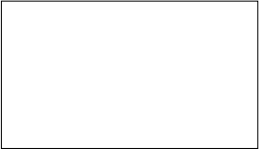 投标人盖公章：日   期：          年       月       日附：法定代表人授权委托书（统一格式）本授权委托书声明：注册于               （投标人住址）的 （投标人名称）的在下面电子签章的             （法定代表人姓 名、职务）代表本公司授权              （授权代理人的姓名、职 务）为本公司的合法委托人，就贵方组织的                  （项 目名称）项目（项目编号：            ），以本公司名义处理一切 与之有关的事宜。投标人授权委托人在投标过程中所签署的一切文件 和处理与之有关的一切事务，本公司均予以认可并对此承担责任。投标人授权委托人无转委托权。特此授权。本授权书于          年      月       日生效，特此声明。（附法定代表人身份证正反两面扫描件）（附授权委托人身份证正反两面扫描件）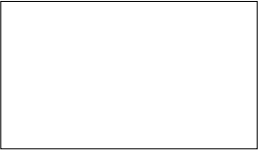 投标企业法人（签字或盖章）：投标法定委托人（签字或盖章）： 投标企业盖公章：日   期：          年     月     日注：1、本项目只允许有唯一的投标人授权委托人。2、投标人法定委托人参加投标的，可以不提供法定委托人授权委托  书，但必须提供上述法定委托人身份证明书，否则将按无效投标处理。3.具有良好的商业信誉和健全的财务会计制度提供2022年或2023年度经审计的财务报告（至少包括审计报告、资产负债表和利润表，成立时间至投标截止时间不足一年的可提供成立后任意时段的资产负债表）；或其开标前三个月内基本存款账户开户银行出具的资信证明及基本存款账户开户许可证（或基本存款账户信息相关证明文件）；或信用担保机构出具的投标担保函；4.具有履行合同所必须的设备和专业技术能力（统一格式）具有履行合同所必需的货物和专业技术能力的声明函我公司  （投标人全称）  收到                  项 目（项目编 号：          、的公开招标文件后，在完全理解该项目采购技术要 求和商务条款的基础上，决定参加此次投标活动。如我方获得中标资 格，我方保证具备履行合同所必需的服务和专业技术能力，并承诺如 下：1、具有独立承担民事责任的能力；2、具有良好的商业信誉和健全的财务会计制度；3、具有履行合同所必需的货物和专业技术能力；4、有依法缴纳税收和社会保障资金的良好记录；5、参加政府采购活动前三年内，在经营活动中没有重大违法记 录；6、法律、行政法规规定的其他条件；7、投标人须具备承担和实施本次采购内容相关的经营许可或相 关代理授权。投标人名称（盖公章）：投标人法定代表人或其授权委托人（签字或盖章）： 日期：       年    月    日5.有依法缴纳税收和社会保障资金的良好记录有是否具备投标截止之日起半年内任意两个月的纳税证明或完税证明，依法免税的单位应提供相关证明材料；6.参加政府采购活动前三年内,在经营活动中没有重大违法记 录（统一格式）参加采购活动前三年内在经营活动中没有重大违法记录的声明 函 ”	（采购人名称）：注册于    （国家或地区的名称）的     （单位名称）的在下 面签字的代表人代表本公司郑重声明：我公司在参加本次采购活动前三年内，在经营活动中没有重大违 法记录。投标人名称（盖公章）：投标人法定代表人或其授权委托人（签字或盖章）： 日期：       年    月    日7.网站截图三个网站截图：拟参加本次招标项目的投标人，近三年内（本项目投标截止期前）如在“信用中国（www.creditchina.gov.cn）”被 列入失信被执行人、企业经营异常名录、重大税收违法案件当事人名 单；在“ 中国政府采购网（www.ccgp.gov.cn） ”被列入政府采购严 重违法失信行为记录名单的（尚在处罚期内的）；在“ 国家企业信用 信息公示系统（http：//www.gsxt.gov.cn） ”列入经营异常名录信 息、列入严重违法失信企业名单（黑名单）信息的将拒绝其参本次政 府采购活动8.中、小微企业相关政策材料（统一格式）中小企业声明函（服务）本公司（联合体）郑重声明，根据《政府采购促进中小企业发展 管 理 办 法 》 （ 财 库 ﹝ 2020 ﹞ 46 号 ） 的 规 定 ， 本 公 司 参 加 （单位名称）的（项目名称）采购活动，服务全部由符合政策要求的 中小企业。相关企业（含联合体中的中小企业、签订分包意向协议的 中小企业）的具体情况如下：1.（标的名称），属于（采购文件中明确的所属行业）；承建（承 接）企业为（企业名称），从业人员    人，营业收入为     万元， 资产总额为     万元 1，属于（  中型企业、小型企业、微型企业）；2.（标的名称），属于（采购文件中明确的所属行业）；承建（承 接）企业为（企业名称），从业人员     人，营业收入为     万元， 资产总额为     万元，属于（中型企业、小型企业、微型企业）；……以上企业，不属于大企业的分支机构，不存在控股股东为大企业 的情形，也不存在与大企业的负责人为同一人的情形。本企业对上述声明内容的真实性负责。如有虚假，将依法承担相 应责任。企业名称（盖章）： 日期：备注：1. 《中小企业声明函》中“标的名称 ”填的是项目名称；“承建（承接）企业 ” 填的是投标人的名称；“从业人员、营业收入、资产总额 ”填的是供应商的数据；  “所属行业 ”根据招标文件的要求填写。2. 《中小企业声明函》 由参加政府采购活动的供应商出具。以联合体形式参加 政府采购活动或者合同分包的，声明函中需填写联合体中的中小企业或签订分包 意向协议的中小企业相关信息，供应商应当在声明函“项目名称 ”部分标明联合 体中中小企业承担的具体内容或者中小企业的具体分包内容。9.残疾人福利性单位声明函（统一格式）若不是残疾人福利性单位，响应文件中可不提供此声明函残疾人福利性单位声明函(若有)本单位郑重声明，根据《财政部 民政部 中国残疾人联合会关于促 进残疾人就业政府采购政策的通知》（财库〔2017〕141 号）的规定， 本单位为符合条件的残疾人福利性单位，且本单位参加        单位的 	 项目采购活动提供本单位制造的货物（由本单位承担工程/提供 服务），或者提供其他残疾人福利性单位制造的货物（不包括使用非残 疾人福利性单位注册商标的货物）。本单位对上述声明的真实性负责。如有虚假，将依法承担相应责任。投标人名称（盖章）：日  期：注：中标（成交）投标人为残疾人福利性单位的，将随中标（成交）结果同时 公告其《残疾人福利性单位声明函》，接受社会监督。若不是残疾人福利性单位，响应文件中可不提供此声明函。10.监狱企业证明(若有)11.特定资格要求具有测绘主管部门颁发的乙级及以上测绘资质，技术负责人具备测绘工程师职称证书12.保证金或保函投标人需提供基本开户信息、保证金办理银行回执；保函和银行回执及基本开户信息二、符合性审查部分13.投标人的资格声明函（统一格式）致： （采购人名称）我 们（单 位 全 称）     愿 意 对              项 目（ 项 目 编 号：        ）进行公开响应。并在此声明，公开招标响应文件中所 有关于投标人资格的文件材料、证明、陈述均是真实、准确的。如果 发现此类文件材料、证明、陈述与事实不符，我方将承担由此而产生 的一切后果。特此声明!投标人名称（盖公章）：投标人法定代表人或其授权委托人（签字或盖章）： 日期：       年    月    日14.本项目所供服务完全符合招标参数的承诺函（统一格式）致： （采购人名称） 项目名称：项目编号：我公司承诺为本项目提供服务完全符合招标参数，不符合投标 人承担责任。投标人名称（盖公章）：投标人法定代表人或其授权委托人（签字或盖章）： 日期：       年    月    日15.不参与围标串标承诺书（统一格式）本人作为（单位名称）                     的法人，清楚知晓 我公司本项目投标活动，对以下事项作出承诺：一、我单位遵循公开、公平、公正、诚实守信的原则，依法依规 参与本项目竞标。二、我单位在本项目招标投标活动中，未参与围标串标。三、我单位如被查实在本项目招标投标活动中存在围标串标的， 递交投标文件行为作为实施串通投标违法行为的关键环节，本人承担直接责任人员法律责任，接受相应行政处罚和失信惩戒。 项目编号：投标人单位名称： 投标人法人签名：盖 公 章年   月   日16.投标函（统一格式）	（采购人或采购代理机构）：	 ( 投 标 人 名 称 ) 授 权 (投标人授权委托人姓名)                      (职务、职称)为我 方代表，参加贵方组织的                         (项目名称、项 目编号)招标的有关活动，并对此项目进行投标。为此：1、我方承诺：已经具备《中华人民共和国政府采购法》中规定 的参加政府采购活动的投标人应当具备的条件和本招标文件中规定 的条件。2、我方同意在本项目招标文件中规定的投标有效期内遵守本投 标文件中的承诺且在此期限期满之前均具有约束力。如果在开标后规 定的投标有效期内撤回投标，我方的投标保证金可被贵方没收。3、按照招标文件规定提供全部投标文件，按照招标文件要求提 供和交付的货物及相关服务的投标报价见开标一览表。4、我方承诺：接受招标文件中的全部条款且无任何异议，保证 遵守招标文件的规定。5、我方承诺：完全满足和响应招标文件中的各项技术和服务要 求，若有偏差，已在偏离表中予以明确特别说明。6、我方完全理解贵方不一定接受最低价的投标或收到的任何投 标，以及投标报价若超过项目预算时投标将被拒绝。7、我方已详细审核全部投标文件，包括投标文件修改书（如有 的话）、参考资料及有关附件，确认无误。8、我方承诺：保证所报货物均为原厂正品，如所报货物属国家 强制认证产品的均已通过认证且在有效期内，否则，由此产生的一切 法律责任由我方承担。9、我方承诺：与在本项目中设计编制技术规格的机构及其附属 机构无任何直接隶属关系和利益关联。10、保证忠实地执行双方所签订的合同，并承担合同规定的责任和义务。11、我方承诺：投标文件所提供的一切资料及新疆政府采购网提 报资料均真实、及时、有效。由于我方提供资料不实而造成的责任和 后果由我方承担。我方同意按照贵方提出的要求，向贵方提供任何与 本项投标有关的数据、情况和技术资料。若贵方需要，我方愿意提供 我方作出的一切承诺的证明材料。12、我方将严格遵守《中华人民共和国政府采购法》的有关规定， 若有下列情形之一的，将被处以采购金额千分之五以上千分之十以下 的罚款，列入不良行为记录名单，在一至三年内禁止参加政府采购活 动；有违法所得的，并处没收违法所得；情节严重的，由工商行政管 理机关吊销营业执照；构成犯罪的，依法追究刑事责任：1）提供虚假材料谋取中标、成交的；2）采取不正当手段诋毁、排挤其他投标人的；3）与采购人、其他投标人或者采购代理机构恶意串通的；4） 向采购人、采购代理机构行贿或者提供其他不正当利益的；5）在招标采购过程中与采购人进行协商的；6）拒绝有关部门监督检查或提供虚假情况的。 与本投标有关的一切往来通讯请寄：地址：                                              邮编：           电话：           传真：           电子邮箱：           投标人法定代表人或授权代理人联系电话： 投标人法定代表人签字或盖章：投标人电子公章：日   期：         年      月     日说明：除可填报项目外，对本投标函的任何修改将被视为非实质性响 应投标，从而导致该投标被拒绝。17.开标一览表（统一格式） 项目编号：                                       单位：元说明：1、投标人严格按照规定的格式填写。投标报价为优惠后报价， 并作为评审及定标的依据。2、任何有选择或有条件的投标报价或表中某一包填写多个报 价，均将导致投标被拒绝。投标人电子公章：日   期：          年       月       日18.投标文件完全响应招标文件要求（统一格式）（一）商务条款偏离说明表项目名称： 项目编号：说明：1、如投标人提交的商务条款与公开招标文件的要求存在偏离， 需逐项填写《商务条款偏离说明表》。2、偏离情况填写正偏离或负偏离或无偏离。投标人名称（盖公章）：投标人法定代表人或其授权委托人（签字或盖章）： 日期：       年    月    日（二）技术参数响应及偏离说明表项目名称： 项目编号：投标人名称（盖公章）：法定代表人或其授权代表（签字或盖章）：（三）节能、环保等的资质证书或者文件（若有）（四）投标人须知前附表要求的其他资格证明文件说明：1.应提供投标人须知前附表要求的其他资格证明文件,具体要求详见 本招标文件第二章。2.原件、扫描件上均应电子签章（单位），自然人投标的无需电子签 章，需要扫描签字上传。三、投标人认为需要提供的其他商务文件说明：1.应提供投标人商务部分要求的其他商务证明文件,具体要求详见本 招标文件第四章，“综合评分表商务部分 ”。2.原件、扫描件上均应电子签章（单位），自然人投标的无需电子签 章，需要扫描签字上传。技术部分由各投标人根据实际需求自行编写，具体内容应包括但不限于：可根据招标文件“综合评分表”提及的相关技术因素编制。投标人认为需要提供的其他技术文件说明：1.应提供投标人技术部分要求的其他技术证明文件,具体要求详见本 招标文件第四章，“综合评分表商务部分 ”。2.原件、扫描件上均应电子签章（单位），自然人投标的无需电子签 章，需要扫描签字上传。项目概况：布尔津县草原承包经营权确权测绘项目的潜在投标人应在新疆政府采购网 （http://www.ccgp-xinjiang.gov.cn/）查阅本项目公告，并在新疆政府 采购网（http://www.ccgp-xinjiang.gov.cn/）获取招标文件并于 2024 年 7 月 3日 11 点 30 分（北京时间）前前递交投标文件。序列号条款名称编列内容规定1项目名称及 项目编号项目名称：布尔津县草原承包经营权确权测绘项目项目编号：ALTZFCG2024-0272采购人单位：布尔津县林业和草原局地址：新疆维吾尔自治区布尔津县友谊峰路17号 联系方式：0999-50226193代理机构名    称：新疆天壹中山工程咨询有限公司地    址：新疆阿勒泰市团结路2区润德茗苑1栋四层6号联 系 人：朱丹丹联系方式：0906-62868024采购预算以 及资金来源预算金额：2160000元最高限价：2160000元备注：评标委员会认为投标人的报价明显低于其他通过符合性审 查投标人的报价，有可能影响产品质量或者不能诚信履约的，应 当要求其在评标现场合理的时间内提供书面说明，必要时提交相 关证明材料；投标人不能证明其报价合理性的，评标委员会应当 将 其作为无效投标处理。资金来源： 财政资金6最高限价2160000元，若超过此报价，为无效报价，否决其投标。7分包及中标 规定☑本项目不分包。□本项目分为多个包，投标人可以选择多包投标，投标人中标包 数不受限制。□本项目分为多个包，投标人可以选择多包投标，但投标人最多 只能中标     个包。若同一投标人在2个及以上包的投标排名均第 一的，按照以下规则确定中标人：8是否接受联 合体投标☑ 不接受□ 接受，应满足下列要求：9投标保证金☑要求提供□  不要求提供本项目的投标保证金为保证金金额：人民币4万元。保证金形式：支票、汇票、本票、网上银行支付等非现金形式银行基本账户办理缴纳，投标保证金须在2024年07月3日11时30分（北京时间）前到帐。开户名称：新疆天壹中山工程咨询有限公司行    号：102902012016开户银行：中国工商银行股份有限公司阿勒泰解放路分理处帐    号：3008120309000004941咨询电话：0906-6286808（财务办公室） 投标保证金必须在提交投标文件截止时间前确保到账；投标人未按招标文件要求交纳投标保证金的，其投标无效。注：以电汇方式交纳投标保证金的须在电汇凭据附言栏中写明采购编号及用途（投标保证金）。注：1.投标人须在汇款凭证上备注栏须注明所投项目及标项名称， 若字数超标，可自行简写项目及标项名称。自中标通知书发出之日起5个工作日内，未中标单位持投标保证金收据到采购代理机构财务部门办理投标保证金退还手续。中标单位的投标保证金，在采购合同签订后5个工作日内退还。投标保证金以电汇递交的：（1）必须由投标投标人的企业账户汇出（个体工商户、自然人除 外） ，并汇入招标文件中提供的投标保证金缴纳账户中，如未从 企业基本账户中缴纳的投标保证金视为无效保证金。（2）投标保证金必须在投标截止时间（开标时间）前缴纳至招标 文件中指定的保证金账户。投标投标人需自行评估因异地、跨行、 公休日等因素造成的投标保证金到账延迟风险，并承担相应责任。采用保函形式递交保证金的：(1) 根据国家现行采购政策，投标保证金可以使用金融系统电子  保函， 电子保函按照“一包段一保函 ”的原则，办理电子保函  必须在响应截止时间（开标时间)前完成。投标人需自行评估异地、 跨行、公体日等因素造成的保函办理延迟风险，并承担相应责任。 开标前，投保人必须下载加密保单作为保证会纳凭证放入响应文  件中。(2)电子保函操作流程: 登陆政采云平台→ 点击右上角[金融服务] 进入详 情页→ 点击页面上方[保险/保函]，根据实际情况中 请办理即可。投标人须 在响应截止时间前，将所投项目对应的保 函随相应文件一起上传到政采云平台。投标人在电子保函的申请、使用、查看应用过程中遇见问题 可 咨询技术支撑方：400-903-9583）投标人未按照上述规定缴纳投标保证金,响应性文件将被拒绝评 审。保函有效期不得少于投标有效期，需将保函制作到电子投标文件 即可。10投标人资格 要求1.符合《政府采购法》第二十二条规定的投标人条件。①具有独立承担民事责任能力的法人、其他组织或自然人，法人或者其他组织须提供营业执照等证明文件，自然人须提供身份证明；②参加政府采购活动前3年内在经营活动中没有重大违法记录的书面声明并加盖公章；③具有履行合同所必需的设备和专业技术能力的承诺函；④投标人须具备投标截止之日起半年内任意两个月的纳税证明或完税证明，依法免税的单位应提供相关证明材料；⑤投标人须具备投标截止之日起半年内任意两个月的缴纳社会保障资金的证明材料，依法不需要缴纳社会保障资金的单位应提供相关证明材料；⑥提供2022年或2023年度经审计的财务报告（至少包括审计报告、资产负债表和利润表，成立时间至投标截止时间不足一年的可提供成立后任意时段的资产负债表）；或其开标前三个月内基本存款账户开户银行出具的资信证明及基本存款账户开户许可证（或基本存款账户信息相关证明文件）；或信用担保机构出具的投标担保函；2.其他特定资格条件：(1)具有测绘主管部门颁发的乙级及以上测绘资质，技术负责人具备测绘工程师职称证书。（2）投标人应当提供通过“信用中国”网站（www.creditchina.gov.cn）及中国政府采购网（www.ccgp.gov.cn）查询的本单位信用记录的查询结果（打印查询结果须加盖投标人单位公章，查询日期为本项目招标公告发布之后），被列入失信被执行人、重大税收违法案件当事人名单、政府采购严重违法失信行为记录名单及其他不符合《中华人民共和国政府采购法》第二十二条规定条件的投标人，将被拒绝参与本次政府采购活动。一家或者多家小微企业分包的采购包，对于联合协议或者分包意 向协议约定小微企业的合同份额占到合同总金额 30%以上的，对 联合体或者大中型企业的报价给予3%的扣除，用扣除后的价格参 加评审。12节能环保产 品优先采购 优惠标准☑本项目无优先采购或强制采购的节能、环境标志产品。□本项目采购的产品属于清单（财政部门最新下发的节能产品、 环境标志产品目录清单目）中品 目的，依据国家确定的认证机构 出具的、处于有效期之内的节能产品、环境标志产品认证证书， 对获得证书的产品实施优先采购（即在性能、技术服务等指标同 等条件下优先选择）。□本项目采购的产品属于清单（财政部门最新下发的节能产品、 环境标志产品目录清单目）中品 目的，依据国家确定的认证机构 出具的、处于有效期之内的节能产品、环境标志产品认证证书， 对获得证书的产品实施强制采购。□本项目采购的产品中部分属于财政部门最新下发的节能产品、 环境标志产品目录清单目范围，对此类产品给予评审优惠，加分 幅度详见评分标准。13是否允许递交备选投标方案☑ 不允许□ 允许。要求：只有中标人所递交的备选投标方案方可予以考虑。 评标委员会认为中标人的备选投标方案优于其按照招标文件要求  的投标方案，采购人可以接受该备选投标方案。14进口产品投 标☑ 不允许□ 允许，产品名目清单：15投标截止时 间详见招标公告。16采购人发出澄清文件时间投标截止日15日前17采购人发出修改文件时间投标截止日15日前18投标报价的 次数本次投标报价为一次不得更改报价，投标人只有一次报价的机会。 投标报价（即开标报价）不得有选择性报价和附有条件的报价， 且不得高于预算金额或最高限价。19询问和质疑提出质疑函的时限：对招标文件提出质疑的，应当在获取招标文 件或者招标文件公告期限届满之日起7个工作日内提出。接收质疑函的方式：将PDF格式电子版质疑文件加盖公章扫描发送 至1170295070@qq.com邮箱。质疑函的内容应当符合《政府采购质疑和投诉办法》的要求；质 疑 函按招标文件第七章提供的质疑函范本格式编写。接受质疑的单位：新疆天壹中山工程咨询有限公司联系电话：0906-6286802地 址：新疆阿勒泰市团结路2区润德茗苑1栋四层6号联系方式：0906-6286802注：1.投标人认为招标文件、采 购过程、中标或者成交结果使自己的权益受到损害的，可以根据中华人民共和国财政部令第94号中第十条，以书面形式向采购人、 采购代理机构一次性针对同一采购程序环节提出质疑。2.根据《中华人民共和国政府采购法》的规定，投标人质疑不得 超出公开招标文件、公开招标过程及公开招标结果的范围及时效 限制。20投标人投诉投诉受理单位：本项目同级财政部门，即布尔津县财政局。注：根据《中华人民共和国政府采购法实施条例》的规定，投标 人投诉事项不得超出已质疑事项的范围。21招标文件发 放投标人登陆政采云平台https://www.zcygov.cn/在线申请获取招 标文件（进入“项目采购 ”应用，在获取招标文件菜单中选择项 目， 申请获取招标文件）。22信息公告媒 体新疆政府采购网（http://www.ccgp-xinjiang.gov.cn/）23确定参加招 标的投标人 数量和方式本次采购采取发布公告的方式邀请不少于三家合格的投标人参加 公开招标。24电子投标文 件的上传1、投标人应在招标文件要求提交投标文件的截止时间前，投标人 应将加密的电子投标文件上传 到政采云平台https://www.zcygov.cn对应位置 （逾期未上传的或未按规定加密的投标文件将被 拒绝接收）。2、【投标文件中报价表格数据的格式要求】：为保证采购人自动 抓取数据的工作效率，需要求投标文件中关于报价明细表或分项 报价的表格，须为word或者Execl格式的原始表格(比如在word中 创建表格，再通过政采云平台转为PDF格式的电子投标文件)，而 不能是拍照或者扫描图片。25投标文件编  制、递交与投 标文件解密时间1.投标人使用【政采云平台投标文件制作工具】编制电子投标文 件；2.投标人应于开标截止时间之前将电子投标文件上传到“政采云 ” 平台。应按照本项目招标文件和政采云平台的要求编制、加密传   输投标文件。投标人在使用系统进行投标的过程中遇到涉及平台   使用的任何问题，可致电政采云平台技术支持热线咨询，联系方   式：400-881-7190；3.开标时间后30分钟内投标人可以登录“政采云 ”平台，用“项 目采购-开标评标 ”功能进行解密投标文件。若投标人在规定时间 内未按时解密的，视为投标文件撤回。26评标办法本项目评审采用：☑综合评分法     □最低评标价法27评审得分相同时随机抽取中标候选人的主体☑采购人□采购人委托评标委员会28投标有效期自投标截止之日起 60日历天。29评标委员会招标采购单位依法组建评审小组共5人组成，其中：采购人代表1 人，评标专家4人。30是否授权评标委员会确定中标人□ 否，评标委员会确定3名中标候选人。☑ 是，评标委员会确定3名中标候选人，并按照授权确定1名中标 人。31中标公告中标结果在新疆政府采购网公告，公告期限为1个工作日。中标结果公告中，同时对中标投标人提供的中小企业声明函（若 有）进行公告。32招标代理费投标人在投标报价时，应考虑招标代理费，经协商本次招标代理 服务费由中标人支付。具体计取金额在发布成交结果公告中系统会自 动算取）。1.招标代理服务费由中标单位支付，以中标金额为计算依据，按 “计价格[2002]1980号 ”、“发改价格[2011]534号 ”文；2.代理服务费的交纳方式：在中标通知书发出后五个工作日内， 向采购代理机构交纳代理服务费。可用支票、汇票、电汇、现金 等付款方式一次向 采购代理机构缴清代理服务费。33勘察现场☑不组织踏勘□由采购单位组织统一踏勘，踏勘时间及地点：34履约保证金□ 不需要☑ 需要，履约保证金的金额：中标合同金额的 5 %  （履约保证金 允许以担保支票、押金证明、保险单、保函、信用证等形式提交）35中标单位补 齐纸质版投 标文件要求根据采购人档案管理相关规定，前三名中标候选人须提供纸质版投标文件，具体要求如下：（1）递交时间：中标通知书发出后 5 个工作日内。（2）递交地点：新疆天壹中山工程咨询有限公司（阿勒泰市团结路2区润德茗苑1栋四层6号）（3）递交方式：现场递交或邮寄递交。（4）递交相关费用：无论采用现场递交还是邮寄递交的方式，因 此产生的交通费、邮寄费等所有费用均由中标单位承担。（5）收件人：朱丹丹（6）联系电话：0906-6286801（7）纸质投标文件份数：正本1份，副本1份（8）装订要求：正本与副本均须采用不可拆装的胶装方式装订， 不得采用活页方式。（9）纸质投标文件内容：纸质版投标文件必须与电子投标文件内 容完全一致，若中标单位提供的纸质版投标文件与电子版投标文件内容不一致，以电子版投标文件为准。中标单位须在 2 日内重 新提交正确、完整版纸质投标文件（且仅限一次 补正机会）。（10）请注意：若中标单位未按上述规定的时间和要求提供纸质 版投标文件，采购人有权将中标单位的行为视为不响应招标文件 要求，由此带来的后果由中标单位自行承担。36采购标的对 应的中小企 业划分标准 所属行业租赁和商务服务业序号测绘成果名称数量1质检合格的数据库（shp 格式）12两轮公示的公示图及公示表13按照国家规范、自治区相关要求提交工作成果，确保项目通过验收14验收合格报告1条款号条款号评审标准1资格性审查是否符合招标文件规定提供有效的营业执照，或事业单位法人证书，或其他非企业组织证明独立承担民事责任能力的文件；1资格性审查是否提供法定代表人身份证明或法定代表人授权委托书；1资格性审查是否具备投标截止之日起半年内任意两个月的纳税证明或完税证明，依法免税的单位应提供相关证明材料；1资格性审查投标人须具备投标截止之日起半年内任意两个月的缴纳社会保障资金的证明材料，依法不需要缴纳社会保障资金的单位应提供相关证明材料；1资格性审查提供2022年或2023年度经审计的财务报告（至少包括审计报告、资产负债表和利润表，成立时间至投标截止时间不足一年的可提供成立后任意时段的资产负债表）；或其开标前三个月内基本存款账户开户银行出具的资信证明及基本存款账户开户许可证（或基本存款账户信息相关证明文件）；或信用担保机构出具的投标担保函；事业法人无需提供利润表。1资格性审查参加政府采购活动前3年内在经营活动中没有重大违法记录的书面声明并加盖公章；1资格性审查具有测绘主管部门颁发的乙级及以上测绘资质，技术负责人具备测绘工程师职称证书。1资格性审查供应商应为中小企业，投标人须提供《中小企业声明函》。1资格性审查具有履行合同所必需的设备和专业技术能力的承诺函；2符合性审查响应文件格式是否符合招标文件要求；2符合性审查响应文件的签名盖章是否符合招标文件要求；2符合性审查是否按采购文件的要求提供投标保证金；2符合性审查商务偏离、技术偏离是否符合招标文件要求2符合性审查是否满足采购文件规定的其他实质性要求；2符合性审查报价是否唯一且未超出最高限价2符合性审查响应文件是否与招标文件有重大偏离的序号评分因素评分点评分标准标准分值一价格评审投标报价价格分采用低价优先法计算，即满足本招标文 件要求的最低投标报价为评标基准价，其价格 分为满分，其它投标人的价格分统一按照下列 公式计算：报价得分=评标基准价/投标报价× 20。超过了 采购项目最高限价的，为无效投标。20二商务因素 评审业绩近五年（2019年-至今）有相关经验业绩一项 (如地籍调查、确权登记、土地清查、不 动产登记等) 相关业绩，得2分；每增加一项加2分；此项总分不超过 10分；10二商务因素 评审人员配备设备(1) 项目管理服务人员、技术人员配备充足，不少于3名 (具有相关 专业职称证书) ，得3分；每增加1人加2分；本项最高7分。(2) 队员职称、专业、工作经历满足项目设计需要，每含一名高级职 称加3分；每含一个中级职称加2分，本项最高8分；注：以上人员须提 供职称证以及本单位2024年度为其缴纳的近半年任意两个月的社保证 明材料。20（3）投标人拟投入本项目的仪器设备GPS、全站仪各5 (含5) 台以上的得5分，各3 (含3台) 台以上不足5台的得2分，3台以下的得1分 (须提供 发票或有效期内的仪器鉴定证书原件) 。三技术因素 评审总体技术 方案针对本项目的主要技术要求、提供完整的项目 组织机构和技术方案；技术方案要从科学性、 合理性、先进性等方面服务进行综合考量评定:（1）项目组织机构完善、健全；（2）研究思路清晰，重点突出；（3）技术路线正确导向最终成果完全满足草 原确权要求；评分依据:全部提供得10分，每缺少 1 项内容  扣 3分，每项内容有 1 处内容存在不足（指内 容不全面或不完善、与项目实际不匹配或存在 偏差、内容缺乏逻辑性等）扣 1分，扣完为止。10三技术因素 评审组织安排评委对各投标人的人员投入安排进行评审：人员投入安排合理，能严格依据投标约定技术 人员编制项目方案；项目主要管理人员齐全，能够保障项目质量； 投入项目中人员结构合理、可行。评分依据:全部提供得 6分，每缺少 1 项内容  扣 2 分，每项内容有 1 处内容存在不足（指内 容不全面或不完善、与项目实际不匹配或存在6偏差、内容缺乏逻辑性等）扣0.5分，扣完为止。项目实施方 案评委对各投标人提供的项目实施方案、服务质 量目标及质量保证措施进行评审：（1）方案内容合理可行，实施技术路线依据 充分，实施工作流程正确，各环节阐述清楚， 内容完整，科学合理；（2）质量控制的方法和措施具体、可行；（3）对项目重点难点有充分的理解和把握， 所提措施和手段能有效确保方案建设质量。评分依据:全部提供得 9分，每缺少 1 项内容  扣 3分，每项内容有 1 处内容存在不足（指内 容不全面或不完善、与项目实际不匹配或存在 偏差、内容缺乏逻辑性等）扣 1分，扣完为 止。9进度控制评委对各投标人对项目进度安排进行评审：项目进度安排合理，对各阶段预期的成果能准 确把握；有较强的手段和方法控制项目进度。评分依据:全部提供得 5 分，每缺少 1 项内容  扣 1 分，每项内容有 1 处内容存在不足（指内 容不全面或不完善、与项目实际不匹配或存在 偏差、内容缺乏逻辑性等）扣 0.5 分，扣完为 止。5安全及保障 措施评委对各投标人对项目的安全及保障措施进 行评审：有完善的安全保障措施；成果保密保证措施，保密制度健全，保密措施 得力。评分依据:全部提供得10分，每缺少 1 项内容 扣 5 分，每项内容有 1 处内容存在不足（指内 容不全面或不完善、与项目实际不匹配或存在 偏差、内容缺乏逻辑性等）扣 2.5 分，扣完为止。10售后服务及 保障措施评委对各投标人对项目的售后服务及保障措 施进行评审：售后服务方案完善、可行性高，服务承诺可信； 保障措施具体、充分、切实可行。评分依据:全部提供得 10 分，每缺少 1 项内容 扣 5 分，每项内容有 1 处内容存在不足（指内 容不全面或不完善、与项目实际不匹配或存在 偏差、内容缺乏逻辑性等）扣 2.5 分，扣完为 止。10序号分类文件名称页码该文 件总 页数备注1一、资格性审查 部分… ………必须提供2一、资格性审查 部分… ………必须提供3一、资格性审查 部分… ………必须提供4一、资格性审查 部分… ………必须提供5一、资格性审查 部分… ………必须提供6一、资格性审查 部分… ………必须提供7一、资格性审查 部分… ………必须提供8一、资格性审查 部分… ………根据第四章“评标 办法 ”要求提供9… ………根据第四章“评标 办法 ”要求提供10… ………必须提供11… ………根据投标人自身情 况提供12… ………根据投标人自身情 况提供13二、符合性审查 部分… ………必须提供14二、符合性审查 部分… ………必须提供15二、符合性审查 部分… ………必须提供16二、符合性审查 部分… ………必须提供17二、符合性审查 部分… ………必须提供18二、符合性审查 部分… ………必须提供二、符合性审查 部分必须提供19二、符合性审查 部分… ………必须提供20三、商务 部分投标人认为需要提供的其他商 务材料… ………根据第四章“评标办法 ”商务评分要求提供21四、技术 部分投标人认为需要提供的其他技 术材料… ………根据第四章“评标办法 ”技术评分要求提供法定代表人身份证正面项目名称投 标 报 价小写：大写：服务期（合同履约期限）备注：备注：序号项目名称公开招标文件要求是否响应偏离情况说明1投标有效期2服务期3履约保证金4付款方式....序号招标要求投标响应超出、符合 或偏离原因